ПОВЕСТКАзаседания Координационного совета уполномоченных по правам человекав субъектах Российской Федерации Приволжского федерального округана тему «О некоторых вопросах в деятельностиуполномоченных по правам человека в субъектах Российской ФедерацииПриволжского федерального округа»г.Казань									16 апреля 2015 года13.00 часовОб опыте работы уполномоченных по правам человека в субъектах Российской Федерации Приволжского федерального округа.Об актуальных проблемах в соблюдении жилищных прав граждан в субъектах Российской Федерации Приволжского федерального округа.Разное.РЕГЛАМЕНТпроведения заседания Координационного советауполномоченных по правам человека в субъектах Российской Федерации Приволжского федерального округана тему «О некоторых вопросах в деятельностиуполномоченных по правам человека в субъектах Российской Федерации Приволжского федерального округа»г.Казань, ул.Ершова,1А							16.04.2015ГТРК «Корстон» (зал «Наполеон»)						13.00 часов	Приглашены: Уполномоченный по правам человека в Российской Федерации Э.А. Памфилова, первый заместитель Премьер-министр Республики Татарстан А.В. Песошин, уполномоченные по правам человека в субъектах Российской Федерации Приволжского федерального округа, представители министерств и ведомств Республики Татарстан, общественные помощники Уполномоченного по правам человека в Республике Татарстан.УТВЕРЖДАЮПредседатель Координационного советауполномоченных по правам человекав субъектах Российской Федерациив Приволжском федеральном округе,Уполномоченный по правам человека в Республике Татарстан_____________ С.Х. Сабурская16 апреля  2015 г.ПРОТОКОЛ ЗАСЕДАНИЯКООРДИНАЦИОННОГО СОВЕТА УПОЛНОМОЧЕННЫХПО ПРАВАМ ЧЕЛОВЕКА В СУБЪЕКТАХ РОССИЙСКОЙ ФЕДЕРАЦИИПРИВОЛЖСКОГО ФЕДЕРАЛЬНОГО ОКРУГА«О некоторых вопросах в деятельности уполномоченныхпо правам человека в субъектах Российской ФедерацииПриволжского федерального округа»г.Казань, ул. Н.Ершова, 1А						      16 апреля 2015 г.ГТРК «Корстон», зал «Наполеон»						        16.00 час.____________________________________________________________________Председательствовала:Председатель Координационного совета уполномоченных по правам человека в субъектах Российской Федерации Приволжского федерального округа, Уполномоченный по правам человека в Республике Татарстан С.Х.СабурскаяПрисутствовали: по списку участников и приглашенных (прилагается)Повестка:1.Об опыте работы уполномоченных по правам человека в субъектах Российской Федерации Приволжского федерального округа.2.Об актуальных проблемах в соблюдении жилищных прав граждан в субъектах Российской Федерации Приволжского федерального округа.3.Разное.Председатель Координационного совета уполномоченных по правам человека в субъектах Российской Федерации Приволжского федерального округа, Уполномоченный по правам человека в Республике Татарстан Сабурская Сария Харисовна:Добрый день, уважаемые коллеги!Разрешите мне приветствовать Вас на татарстанской земле, в столице республики -  г. Казани. Сегодняшний день в Республике Татарстан насыщен различными мероприятиями, как республиканского и российского, так и международного масштаба. К примеру, сегодня в республику прибыл Чрезвычайный и Полномочный посол Швеции в Российской Федерации Вероника Бард Брингеус, Председатель Великого Национального Собрания Турецкой Республики Джемиль Чичек. В эти минуты проходит также очередное заседание Государственного Совета Республики Татарстан.В работе заседания Координационного совета уполномоченных по правам человека в субъектах Российской Федерации Приволжского федерального округа принимают участие:- Уполномоченный по правам человека в Российской Федерации Памфилова Элла Александровна;- Первый заместитель Премьер-министра Республики Татарстан Песошин Алексей Валерьевич;- уполномоченные по правам человека в субъектах Российской Федерации Приволжского федерального округа;- заместители министра строительства, архитектуры и жилищно-коммунального хозяйства Республики Татарстан, министра земельных и имущественных отношений Республики Татарстан; министра образования и науки Республики Татарстан, министра труда, занятости и социальной защиты Республики Татарстан; финансовый директор Государственного жилищного фонда при Президенте Республики Татарстан;- общественные помощники Уполномоченного по правам человека в Республике Татарстан.Позвольте предоставить слово для приветствия участников заседания Координационного совета первому заместителю Премьер-министра Республики Татарстан Песошину Алексею Валерьевичу.Приветственное слово Песошина Алексея Валерьевича, первого заместителя Премьер-министра Республики Татарстан:Уважаемые Элла Александровна, Сария Харисовна! Уважаемые участники заседания!Разрешите от имени временно исполняющего обязанности Президента Республики Татарстан, Правительства Республики Татарстан, от себя лично приветствовать вас на гостеприимной земле Татарстана!Учреждение института Уполномоченного по правам человека в Российской Федерации – одно из достижений демократических преобразований в нашей стране. Сегодня более чем в ста странах мира есть уполномоченные по правам человека. Создание таких структур способствует строительству демократического правового государства и развитию правосознания граждан.Соблюдение и защита прав и свобод человека является одной из главных задач органов власти и институтов гражданского общества. В Республике Татарстан ведется планомерная работа по совершенствованию законодательной базы и исполнению нормативных актов, направленных на защиту прав и законных интересов граждан. Это и реализация жилищных программ, и улучшение работы системы ЖКХ, меры по обеспечению качественной и доступной медицинской помощи населения, социальная защита и обслуживание, повышение качества образования на всех его ступенях, защита трудовых прав граждан и многое другое. В прошлом году утверждена Стратегия по правам человека в Республике Татарстан на 2014–2018 годы. Уже несколько лет в республике запущен и успешно функционирует проект «Народный контроль», который стал эффективным звеном взаимодействия государства и населения, инструментом обратной связи.Деятельность в правозащитной сфере носит постоянный характер и наряду с государственными органами ее субъектами являются инициативные граждане, общественные организации и другие институты гражданского общества. Они выступают не только в роли критиков, но и партнеров при принятии важных социально-политических решений. И органы власти заинтересованы в этом конструктивном диалоге. В этой связи хочу отметить, что в республике сформирована эффективная система грантовой поддержки социально ориентированных некоммерческих организаций.Эффективно зарекомендовал себя и институт общественных помощников Уполномоченного по правам человека в Республике Татарстан. Органы государственной и муниципальной власти оказывают всемерное содействие их работе. Наша главная задача – это сделать все необходимое, для того чтобы защитить базовые интересы наших граждан. Совместными усилиями мы должны сохранить достигнутое качество жизни населения.Желаю всем участникам Координационного совета успехов, плодотворной работы и конструктивных решений. Спасибо за внимание!Сабурская С.Х.: Спасибо, Алексей Валерьевич.Сабурская С.Х.: Уважаемые коллеги, мы проводим первое заседание нашего Координационного совета и очень значимо, что участие в его работе принимает Уполномоченный по правам человека в Российской Федерации Элла Александровна Памфилова. Позвольте выразить Вам, уважаемая Элла Александровна, слова благодарности. Для всех нас Ваше участие - это знак особого внимания и уважения к деятельности региональных уполномоченных по правам человека.Позвольте предоставить слово для приветствия Уполномоченному по правам человека в Российской Федерации Элле Александровне Памфиловой.Приветственное слово Памфиловой Эллы Александровны, Уполномоченного по правам человека в Российской Федерации:Уважаемые коллеги!Рада вас приветствовать. В повестке дня обозначены две основные задачи. Во-первых, хочу поблагодарить Сарию Харисовну за ее традиционное гостеприимство, умение организовывать встречи на высоком уровне. Сегодня состоялась встреча с Президентом Республики Татарстан Р.Н.Миннихановым. Хочу отметить важность понимания с его стороны проводимого мероприятия.Большой интерес вызвало посещение и ознакомление с центром медико-социальной экспертизы республики. Могу с ответственностью сказать, он уникален в части организации и ведения работы, структуры логистики в учреждении. Сделан для людей и ради людей. Если у вас будет возможность, прошу посетить. Подобные аналоги республиканского бюро медико-социальной экспертизы в Российской Федерации отсутствуют.В рамках сегодняшнего мероприятия коллеги посетили также детский хоспис, Верховный суд Республики Татарстан. При каждом приезде в Татарстан меня потрясают улучшения - они все системные. Есть система, и эта система работает на людей.Работая на различных должностях, была в разных странах, регионах России, но такой системы медико-социальной экспертизы нигде не видела. Хотелось бы, чтобы такая система была выстроена везде. Надеюсь, что каждый из нас получит для себя что-то полезное, что-то новое. Почему я говорю о медико-социальной экспертизе. Много противоречий в подзаконных актах в этой сфере. В моем докладе это направление нашло отражение в виде целого подраздела. Начну с главного. Спасибо за полученные от вас предложения принять участие в мероприятиях, проводимых в ваших регионах. Важная задача – построение той системы прав человека, которая была бы востребована в сегодняшней ситуации, построение единой национальной государственной системы защиты прав человека.В 2014 году не удалось посетить много регионов. В 2015 году мною запланировано 9 поездок по регионам с тем, чтобы в каждом округе провести совместные совещания с участием полномочных представителей Президента Российской Федерации в округах. Тем более, что имеется поручение Президента Российской Федерации по итогам встречи с ним 5 декабря 2014 года.К сожалению, на нашем сегодняшнем мероприятии не смог принять участие полномочный представитель Президента Российской Федерации в Приволжском федеральном округе Бабич М.В. Вместе с тем он готов в любое время встретиться с нами. Наша задача – подготовить предложения по системным проблемам. Среди основных предложений следующее: обсуждение проблем взаимодействия уполномоченных по правам человека с полномочными представителями Президента Российской Федерации в федеральных округах;обсуждение проблем, выходящих за пределы взаимодействия с полномочными представителями Президента Российской Федерации в федеральных округах. Такая встреча состоится 5 июня текущего года, в ходе которой будут обсуждены проблемы, связанные с ФСИН.Вчера в Екатеринбурге мы обсуждали вопросы защиты трудовых прав, сегодня – тему жилищных прав. Неслучайно эта тема обсуждается в Татарстане. В республике богатый опыт жилищного строительства, ведется активное строительство жилья, в том числе эконом-класса.Следующая тема для обсуждения – это взаимодействие и работа с ОНК. В конце 2015 года предполагается провести правозащитный форум, сопредседателем которого являюсь. Обсуждаемые на форуме темы должны быть четко сформулированы и понятны, предложения по итогам которого будут направлены Президенту Российской Федерации. Будут рассматриваться темы, которые пересекаются в деятельности Общественной палаты и ОНК. Выработанные на социальных форумах Общественной палаты материалы, предложения региональных уполномоченных по правам человека будут использованы для выработки конкретных предложений по улучшению деятельности этих комиссий, по оказанию помощи государством, оказанию грантовой поддержки и др. На 9 окружных заседаниях эти вопросы также будут рассмотрены. Сабурская С.Х.: Спасибо, Элла Александровна.Сабурская С.Х.: Уважаемые коллеги, в сегодняшнем заседании принимают участие уполномоченные по правам человека из всех субъектов Приволжского федерального округа за исключением Нижегородской области (Ольнев Василий Васильевич принес извинения за невозможность приехать к нам по причине переизбрания Уполномоченного).Разрешите отдельно поприветствовать и поздравить уполномоченных по правам человека, которые совсем недавно приступили к исполнению своих обязанностей: Уполномоченный по правам человека в Кировской области – Панов Александр Георгиевич (с 19 февраля 2015 года), Уполномоченный по правам человека в Республике Удмуртия Соломенников Вениамин Васильевич (с 26 февраля 2015 года). Уважаемые коллеги, от имени всех членов нашего Координационного совета поздравляю Вас, желаю плодотворной работы, уверена, что у нас с Вами сложится конструктивное сотрудничество.Памфилова Э.А.: Поздравляю коллег – вновь назначенных уполномоченных по правам человека в Кировской области и Республике Удмуртия и надеюсь на их активное сотрудничество и взаимодействие.Памфилова Э.А.: Хотела бы вручить уважаемой Сарие Харисовне Сабурской, Уполномоченному по правам человека в Республике Татарстан Почетную грамоту Уполномоченного по правам человека в Российской Федерации за заслуги по восстановлению нарушенных прав граждан. В Татарстане институт уполномоченного по правам человека имеет высокий статус, выражаю надежду на то, что каждый присутствующий на заседании региональный уполномоченный по правам человека сможет взять полезное из опыта Татарстана с целью последующего применения и в своем регионе. Сабурская С.Х.: Это во многом заслуга всего коллектива Аппарата Уполномоченного по правам человека в Республике Татарстан, результат активного взаимодействия и сотрудничества с социальными партнерами Уполномоченного, органами государственной власти и местного самоуправления республики,  общественных помощников.Сабурская С.Х.: В ходе сегодняшнего заседания Координационного совета уполномоченных по правам человека в субъектах Российской Федерации Приволжского федерального округа предлагается обсудить три вопроса:Об опыте работы уполномоченных по правам человека в субъектах Российской Федерации Приволжского федерального округа.Об актуальных проблемах в соблюдении жилищных прав граждан в субъектах Российской Федерации Приволжского федерального округа.Разное.Данная повестка сформирована исходя из Ваших предложений и пожеланий.Уважаемые коллеги, полагаю, что мы должны сегодня воспользоваться предоставленной нам возможностью для того, чтобы донести до сведения руководства Российской Федерации актуальные проблемы граждан регионов округа, требующие решения, в том числе и на федеральном уровне. Уверена, в ходе предстоящего диалога будут озвучены различные предложения, что позволит нам выработать соответствующие инициативы для реализации на уровне Правительства, Парламента Российской Федерации.В рамках заседания Координационного совета каждому участнику будет предоставлена возможность высказать свое мнение, поделиться опытом, предложить возможные направления нашей дальнейшей совместной деятельности в деле защиты прав человека, что, несомненно, придаст нашей работе новый импульс.Регламент заседания имеется у всех на руках. Есть ли замечания, предложения по регламенту? Нет. Принимается. В таком случае приглашаю всех к активному обсуждению обозначенных в повестке вопросов. По итогам мы подготовим решение по каждому из обсуждаемых вопросов.ВОПРОС 1:«ОБ ОПЫТЕ РАБОТЫ УПОЛНОМОЧЕННЫХ ПО ПРАВАМ ЧЕЛОВЕКА В СУБЪЕКТАХ РОССИЙСКОЙ ФЕДЕРАЦИИ ПРИВОЛЖСКОГО ФЕДЕРАЛЬНОГО ОКРУГА»Сабурская С.Х.: Позвольте мне приступить к выступлению по вопросу о деятельности уполномоченных по правам человека в субъектах Российской Федерации Приволжского федерального округа.Выступление Сабурской Сарии Харисовны, Уполномоченного по правам человека в Республике Татарстан:Уважаемые коллеги!В настоящее время должность Уполномоченного по правам человека учреждена во всех 14 субъектах Приволжского федерального округа. В одних регионах наш институт действует уже не первое десятилетие (Башкортостан, Пермский край, Саратовская и Самарская области, Республика Мордовия). Пользуясь случаем, отмечу, что в этом году институт Уполномоченного по правам человека в Республике Татарстан отмечает свое пятнадцатилетие. В других регионах наши коллеги (Чувашия, Марий Эл) первыми работают на этой должности.На сегодняшний день между субъектами округа сложились определенные формы взаимодействия. Прежде всего, следует отметить практику направления ежегодных и специальных докладов, а также изучение опыта работы аппаратов и, в частности, обмен опыта по процедурам правозащитной деятельности. Эту работу можно и совершенствовать. Например, на постоянной основе обмениваться информацией о реализации предложений уполномоченного по правам человека в субъекте Российской Федерации (отображенных в ежегодном докладе, специальном докладе, аналитических материалах и др.) органами власти субъекта Российской Федерации и органами местного самоуправления для использования положительного опыта в других регионах. Буду признательна, если мы найдем время для обсуждения данного вопроса в рамках Совета.Несмотря на различный опыт деятельности, о котором говорилось ранее, думаю, не ошибусь, если скажу, что в настоящее время Уполномоченный по правам человека преимущественно воспринимается как должностное лицо, к которому обращаются с жалобами. При этом регулярно на мероприятиях уполномоченных по правам человека с той или иной степенью интенсивности обсуждается вопрос о взаимодействии регионального уполномоченного с территориальными структурами федеральных органов власти, а именно, проблемные контексты (отсутствие полномочий по рассмотрению жалоб в отношении «федералов», отсутствие предусмотренной законом обязанности отвечать на предложения и т.д.). Безусловно, значительный удельный вес жалоб на работу федеральных органов власти от объема всех обращений и иные источники информации о нарушениях со стороны федералов, с одной стороны, и невозможность проверить данную информацию за отсутствием полномочий, с другой стороны, не позволяет региональному уполномоченному по правам человека направить свои усилия в потенциально необходимые для правозащитника участки работы. Кроме того, неактивная позиция уполномоченного по правам человека ввиду указанной причины в ряде проблемных ситуаций может вызывать критичное отношение к его деятельности со стороны населения, части которого по большому счету неважна наша компетенция. Частично отсутствие полномочий компенсируется соглашениями о взаимодействии. В ряде случаев катализатором к заключению соглашений в регионе становится соответствующее заключение о сотрудничестве между Уполномоченным по правам человека в Российской Федерации с тем или иным ведомством. Так, по примеру Москвы с предложениями о заключении соглашения о взаимодействии к нам обратились следственное управление Следственного комитета по Республике Татарстан и Управление Федеральной службы судебных приставов по Республике Татарстан. Несомненно, что такие соглашения с условием фактической реализации поставленных в нем задач (проведение совместных приемов населения, осуществление мероприятий по правовому просвещению и т.д.) позволяют более полно оценить ситуацию с соблюдением прав человека, определить уровень реагирования органов власти на существующие факты нарушений, принять меры в пределах своей компетенции по совершенствованию правоприменительных практик.Новой вехой в развитии нашей деятельности в данном направлении обещают стать изменения в отдельные законодательные акты Российской Федерации в целях совершенствования деятельности уполномоченных по правам человека. Федеральным законодательством устанавливается право регионального уполномоченного по правам человека проводить проверочные мероприятия в отношении территориальных органов федеральных органов исполнительной власти, руководство деятельностью которых осуществляет Правительство Российской Федерации, а также организаций федерального подчинения. С учетом структуры федеральных органов исполнительной власти, утвержденной Указом Президента Российской Федерации от 21 мая 2012 года № 636, с одной стороны, и тематику жалоб, с другой стороны, вижу, в частности, потенциально возможную практику рассмотрения жалоб на действия (бездействие) или решения органов миграционной службы. Возможно, в другом регионе обратят на какой-либо иной федеральный орган власти. В любом случае, в свете изменений в законодательстве значимо наработать практики рассмотрения обращений граждан в отношении, так сказать, новых объектов рассмотрения. Просила бы Вас, Элла Александровна, при организации курсов повышения квалификации сотрудников аппаратов региональных уполномоченных по правам человека учесть возможность проведения соответствующих занятий. При этом ни в коем случае не умаляю важность вопросов связанных с работой федеральной службы исполнения наказаний или федеральной службы судебных приставов либо других служб, руководство деятельностью которых осуществляет Президент Российской Федерации. Данное предложение связано исключительно с необходимостью расширения знаний, по сути, новому практическому полю деятельности для региональных уполномоченных по правам человека. 15 сентября 2015 года вступает в действие Кодекс административного судопроизводства. Что изменится в работе регионального уполномоченного в связи с его вступлением – пока неясно. Но волнующие вопросы есть.В силу статьи 40 Кодекса уполномоченные по правам человека в субъектах Российской Федерации в случаях, установленных федеральными конституционными законами, настоящим Кодексом или другими федеральными законами, смогут обращаться в суд в защиту прав, свобод и законных интересов неопределенного круга лиц, публичных интересов. Вместе с тем ни в Кодексе, ни в других федеральных законах эти случаи не указаны.В статье 218 Кодекса указано право регионального уполномоченного обратиться с исковым заявлением в защиту прав, свобод и законных интересов иных лиц. Но и здесь ссылка на случаи, предусмотренные Кодексом.Определенность в данном вопросе важна, поскольку и в настоящее время заявители требуют от каждого из нас защиты прав в суде. В заключении хотелось бы поддаться оптимизму в том, что данные вопросы будут решены. В любом случае, правовые новеллы этого года в определенной степени могут повлиять на алгоритм работы каждого из нас и думаю будет правильным со временем обменяться мнениями и накопленным опытом по данным направлениям деятельности. Уважаемые коллеги, хотела бы предложить вашему вниманию пятиминутный фильм о соблюдении прав человека в Республике Татарстан. Четвертый год мы практикуем обсуждение ежегодного доклада о соблюдении прав человека и гражданина в Республике Татарстан на расширенном заседании экспертного совета при Уполномоченном с участием представителей силовых, надзорных структур, которое дает свои определенные результаты.Памфилова Э.А.: В связи с апрельскими законодательными изменениями появилось много полномочий, по моему поручению Аппарату Уполномоченного по правам человека в Российской Федерации начата подготовка разъяснений по их применению, выработке единых подходов. Направленные ваши предложения будут учтены.Сабурская С.Х.: Слово для выступления предоставляется Уполномоченному по правам человека в Пермском крае Марголиной Татьяне Ивановне.Выступление Марголиной Татьяны Ивановны, Уполномоченного по правам человека в Пермском крае:Уважаемые коллеги!При представлении и обсуждении ежегодного доклада Уполномоченного по правам человека важным является реакция органов государственной власти.В 2015 году, почти за 10 лет работы в должности Уполномоченного, произошло глубокое обсуждение доклада. Прозвучало много вопросов, обсуждены проблемы, поднимаемые Уполномоченным в ежегодном докладе. Это была заинтересованная реакция депутатов Законодательного Собрания и конструктивная встреча с руководителями государственных надзорных органов края. Важно знать, что мы делаем, как воспринимаются представителями власти положения доклада, как они разделяются надзорными органами, имеется понимание со стороны населения. По результатам обсуждения разработан план работы Правительства края по рекомендациям ежегодного доклада Уполномоченного. Законодательное Собрание рекомендовало Правительству края разработать нормативный акт по реализации рекомендаций Уполномоченного в ежегодных и специальных докладах, что повышает ответственность исполнительной власти за соблюдение прав человека в регионе и создает систему реагирования на рекомендации Уполномоченного.Среди рассматриваемых на заседании Координационного совета вопросов – взаимодействие с полномочным представителем, формы работы. Надеюсь на выстраивание системы на информационном уровне, установление взаимодействия с полпредством, в том числе с использование административного ресурса.Следующая проблема – это то, что мы недооцениваем потенциал нашего сообщества. Полагаю, что на встречу в Москве в июне нужно взять две проработки. Во-первых, предлагаю сформировать рабочую группу от имени Приволжского федерального округа, которая проанализировала бы ежегодные доклады региональных уполномоченных и результаты обсудила с координационными советами других федеральных округов. Во-вторых, законодательные изменения на федеральном уровне влекут изменения на региональных уровнях. Уполномоченному по правам человека в Российской Федерации Э.А. Памфиловой удалось привлечь внимание Президента России В.В. Путина к нашему институту, вместе с Администрацией Президента подготовить и внести предложения в федеральное законодательство, закрепляющие самостоятельный и независимый статус уполномоченного, возможности беспрепятственного посещения федеральных учреждений и т.д. В каждом регионе предстоит сейчас вносить аналогичные изменения в законы об Уполномоченном по правам человека, в связи с этим предлагаю создать рабочую группу по разработке текстов изменений в региональные законы.Возникает пресловутое противоречие к формулировке «доверие – недоверие» к Уполномоченному по правам человека в части возможности коррупционной составляющей. В этой связи очень полезны будут методические разъяснения Уполномоченного по правам человека в Российской Федерации. Тогда достаточно быстро мы сможем привести региональные законы в соответствие с федеральными.В-третьих, говоря о мониторинге ежегодных докладов уполномоченных по правам человека, мы каждый год находим в них лучшие практики, конструктивные предложения, выделяем особенности, достижения, присущие каждому региону. И по итогам этого мониторинга должны быть встречи, семинары, тематические учебы, должен происходить информационно-методический обмен. Благодаря печатным материалам, которыми мы обмениваемся с коллегами, информационно-методический обмен только усиливается. Предлагаю анализировать ежегодные доклады уполномоченных не только с количественной (статистика, цифры), но и с качественной точки зрения. Готова сама принять в этом участие. К примеру, система «Народный контроль» в Татарстане – это же ноу-хау. И таких примеров немало. Предлагаю разработать систему бонусов для регионов в части достижений, лучших практик, предложений и др.Памфилова Э.А.: У нас обновленный сайт, будем его развивать по разделам, по содержанию. Будем размещать на сайте доклады регионов.Пользуясь случаем хочу поблагодарить за нашу совместную работу Ирину Анатольевну Скупову, которая возглавляет управление Аппарата Уполномоченного по правам человека в Российской Федерации.Сабурская С.Х.: Спасибо, Татьяна Ивановна за содержательное выступление. Информационно-методический обмен между региональными уполномоченными, направление своих ежегодных докладов, вестников Уполномоченного помогает вновь избранным уполномоченным по правам человека при подготовке своих докладов. Разработка методических рекомендаций, проведение обучающих курсов по подготовке ежегодных докладов будут для региональных уполномоченных очень полезны.В качестве ремарки хочу отметить, что третий год нами практикуется такая форма, как обсуждение ежегодного доклада Уполномоченного по правам человека в Республике Татарстан на районных сессиях депутатов в муниципальных районах республики. Все 45 общественных помощников Уполномоченного выступают после моего доклада на заседаниях представительных органов муниципальных районов и городских округов республики с докладом Уполномоченного по правам человека о соблюдении прав и свобод человека и гражданина в Республике Татарстан за отчетный год и о состоянии с соблюдением прав человека в рамках конкретного муниципального образования. Таким образом, ежегодный доклад Уполномоченного доводится до органов местного самоуправления, большего числа граждан республики, что дает свои положительные результаты.Марголина Т.И.: В продолжение этой темы хочу отметить, что складывается практика приглашения на представление доклада не только руководителей государственных органов, местного самоуправления, но и всех надзорных органов. С надзорными органами происходит сверка ситуации, в том числе ставятся проблемы перед правоохранительными органами. Граждане ставят перед нами проблемы не только местного уровня, но и применительно к федеральным органам, в том числе силовым и правоохранительным органам. Такие обсуждения приносят определенные результаты, положительный импульс.Памфилова Э. А.: Хочу добавить, что М.В. Бабич готов с нами встретиться для обсуждения проблем. Я отложила встречу с учетом целого ряда обстоятельств. Она состоится в ближайшее время. Если считаете, что для обсуждения основной темы необходимо пригласить представителя силового и или федерального ведомства, направьте заранее свои предложения в Аппарат. Давайте договоримся: после каждого выступления в рамках обсуждения мною будут даваться комментарии.Сабурская С.Х.: Слово для выступления предоставляется Уполномоченному по правам человека в Чувашской Республике Кручинину Юрию Сергеевичу.Выступление Кручинина Юрия Сергеевича, Уполномоченного по правам человека в Чувашской Республике на тему «Вопросы государственного и общественного контроля соблюдения прав граждан, содержащихся в отдельных местах принудительного содержания»:Уважаемые коллеги!Несмотря на повышение правового статуса федерального и региональных уполномоченных по правам человека, с учетом апрельских изменений в федеральном законодательстве, они до сего времени не наделены полномочиями на доступ в некоторые места принудительного содержания. Эти места, как правило, располагаются в помещениях, которые не соответствуют полноценно своему функциональному предназначению и являются своего рода «перевалочной базой» между ИВС и СИЗО.Так, законодательством не предусмотрена возможность посещения Уполномоченным без специального разрешения специальных помещений для принудительного содержания под стражей испытуемых граждан (подозреваемых и обвиняемых) в стационарных отделениях судебно-психиатрической экспертизы психиатрических больниц. Правовой статус данных объектов, как мест принудительного содержания, в федеральном законодательстве четко не закреплен. Указанные помещения, как показывает практика, из поля прокурорского надзора зачастую выпадают.О гражданском контроле за этими отделениями вообще говорить не приходится - члены общественных наблюдательных комиссий правом посещения указанных объектов не наделены.По сути, это может означать, что обеспечение прав граждан, вовлеченных в сферу деятельности судебно-психиатрических экспертных организаций, остается за рамками государственного и общественного контроля.Имеющиеся в этой части пробелы в законодательстве приходится восполнять путем включения соответствующих положений в соглашения о взаимодействии и сотрудничестве. На практике, возможность посещения данных объектов ставится в прямую зависимость от субъективного усмотрения того или иного руководителя.Статья 38 Закона Российской Федерации «О психиатрической помощи и гарантиях прав граждан при ее оказании» содержит норму о создании государством независимой от органов здравоохранения службы защиты прав пациентов, находящихся в психиатрических стационарах. Однако этот процесс растянулся на многие годы, перспективы создания указанной службы остаются непонятными, а вмешательство в сложившуюся ситуацию требуется немедленное.Первое знакомство с положением подстражно-испытуемых, содержащихся в этом режимном отделении психиатрической больницы, выявило следующие нарушения:жилые камеры не соответствуют санитарно-гигиеническим требованиям - в камерах отсутствуют санитарные узлы и возможность мытья рук;им вообще не предоставляются предусмотренные законом ежедневные прогулки на свежем воздухе (для этого даже не имеется прогулочного двора);не соблюдается размер удельной санитарной площади;отдельные камеры для размещения испытуемых с учетом категорий арестованных, личности и психологической совместимости, а также под карантин отсутствуют; по этой причине в одной камере проживали лица, которые подлежали раздельному содержанию (в частности, допускалось совместное содержание сотрудника полиции с другими подозреваемыми);доступ арестованных к естественному свету ограничен, поскольку оконные проемы камер, мало того, что конструктивно были небольшими по размеру, так еще и блокировались двойным полупрозрачным остеклением, что препятствовало поступлению света и уличного воздуха; общая освещенность камер, в том числе и из-за неработоспособности отдельных светильников, была недостаточной для чтения; стены камер были выкрашены красками темных тонов; воздухообмен в камерах был явно недостаточен;в камерах отсутствовали скамейки по количеству содержащихся лиц, шкафы для продуктов, зеркала, полки для туалетных принадлежностей, бачки для питьевой воды, тазы для гигиенических целей и стирки одежды.Подобные унизительные условия содержания арестантов Европейским Судом по правам человека и авторитетными международными правозащитными организациями приравниваются, не иначе, как к пыточным.Можно в качестве примера вспомнить прецедентное дело «Коровины против России» по жалобе на неудовлетворительные условия содержания в Казанской психиатрической больнице. Предметом жалобы явилось нахождение заявителя в ограниченном пространстве, без вентиляции, со слабым освещением и ведром вместо туалета. Признав выявленные нарушения, Европейский Суд своим решением от 27.02.2014 обязал Россию выплатить заявителям 22,5 тысяч евро в счет компенсации причиненного морального вреда.Данная проблема в числе других подробно была отражена в моем специальном докладе «О соблюдении прав граждан, содержащихся в психиатрических стационарах и психоневрологических интернатах Чувашской Республики». Следует также добавить, что к числу, так называемых, «выпавших» неподконтрольных региональным уполномоченным объектов относятся некоторые объекты системы МВД России: специальные приемники для содержания лиц, арестованных в административном порядке; центры (приемники) для временного содержания несовершеннолетних правонарушителей; передвижные и стационарные объекты при конвоировании осужденных, подозреваемых и обвиняемых; помещения для временного содержания этих лиц в судебных учреждениях на время судебных разбирательств.Обобщая сказанное, отмечу, что разрешение многих вопросов соблюдения прав граждан в местах принудительного содержания требует системного подхода в рамках взаимодействия федерального и региональных уполномоченных по правам человека.Памфилова Э.А.: Огромный пласт проблем невозможно решить моментально. Есть некая последовательность в решении проблем. Нам при подготовке вышеупомянутых законодательных изменений удалось устранить «размытость» статуса Уполномоченного по правам человека, политически предотвратить «размытость» статуса института Уполномоченного по правам человека. Нами готовится разъяснительное письмо. Отраслевые уполномоченные могут быть под эгидой исполнительной власти. Однако, институт Уполномоченного по правам человека должен быть независимым. Финансирование Уполномоченного по правам человека также должно быть независимое, отдельный юридический счет. Уполномоченный по правам человека – это конституционная должность. Наши шаги: должны быть единое правовое поле, базовые стандарты. Это задача номер один. Конкретная проблема в сфере исполнения наказаний в части условий содержания в них лиц существует. Дано соответствующее поручение Аппарату Уполномоченного по подготовке разъяснительного письма. Буду признательна за ваши предложения.Сабурская С.Х.: Спасибо, Юрий Сергеевич. Слово для выступления предоставляется Уполномоченному по правам человека в Самарской области Гальцовой Ольге Дмитриевне.Выступление Гальцовой Ольги Дмитриевны, Уполномоченного по правам человека в Самарской области:Уважаемая Элла Александровна! Уважаемая Сария Харисовна! Благодарю Вас за возможность встретиться с коллегами, выступить перед таким представительным собранием.Хочется отметить гостеприимство на татарстанской земле, гордость жителей за свою республику, где власть работает на людей, соблюдаются законные права и интересы граждан, институт Уполномоченного по правам человека на высоком уровне, ему доверяют. Посетив центр «Патриот», отмечаю его уникальность, это потрясающий проект, который внедрен Правительством Республики Татарстан, в том числе при участии Уполномоченного по правам человека. По приезду буду готовить служебную записку Губернатору области о возможности создания подобного проекта в Самарской области.Уважаемые коллеги! Сегодня очень символично, что мы с вами обсуждаем права человека, когда Президент Российской Федерации В.В. Путин отвечает на вопросы граждан Российской Федерации. Удалось посмотреть начало этого серьезного мероприятия. По сути это своеобразный отчет не только Президента перед народом страны, но и отчет каждого, кто работает в той или иной отрасли. Мы государственные правозащитники также задействованы в этом процессе.Риторика сегодняшнего выступления Президента: как сделать так, чтобы Российская Федерация вышла из сложной экономической ситуации не только без потерь, но и с экономическим ростом, снижением инфляции, минимизацией безработицы. Президентом было высказано предложение объединиться всем, с тем, чтобы права человека на территории Российской Федерации соблюдались, качество жизни населения нашей страны повышалось.Сегодня в обществе происходят негативные явления: рейдерский захват, мошенничество в сфере объектов недвижимости, обманутые дольщики, преднамеренное банкротство. В связи с чем граждане обращаются к нам, количество обращений возрастает.Ежегодно к Уполномоченному по правам человека поступало около трех тысяч обращений. В этом году мы зафиксировали существенный прирост обращений уже с первых месяцев 2015 года. Так, например, количество обращений к Уполномоченному по правам человека в Самарской области в феврале 2015 года увеличилось на 11,5%, а в марте - на 64,4% по сравнению с аналогичными периодами прошлого года.Нами подписаны соглашения с федеральными, силовыми структурами, отраслевыми министерствами.Мы являемся инициаторами ряда мероприятий. Так, в последнее время в стране наблюдается рост цен на лекарственные препараты, продукты питания. В связи с чем совместно с правоохранительными органами, органами прокуратуры нами проверена аптечная сеть. Прокуратура по итогам проверок возбудила уголовные дела на аптечную сеть.Многие из вас работают на правозащитном поприще многие годы и этот опыт, без преувеличения, бесценен. Закон дал уполномоченным по правам человека определенные рычаги влияния, которые вами отточены и выверены. Вы с уверенностью можете сказать, чего не хватает для более эффективной работы государственных правозащитников. Очень важно, что голос Уполномоченных по правам человека был услышан. Как вы знаете, 6 апреля 2015 года Президент Российской Федерации Владимир Владимирович Путин подписал законы, совершенствующие деятельность Уполномоченного по правам человека в Российской Федерации и Уполномоченных в регионах. Я убеждена, что принятые поправки позволят более эффективно защищать права человека и гражданина.В должность Уполномоченного по правам человека в Самарской области я вступила 23 сентября 2014 года. Полгода - недостаточный срок для того, чтобы наиболее полно и подробно охарактеризовать аспекты деятельности. Тем не менее, в своем выступлении мне бы хотелось отразить свое видение этой работы, учитывая предыдущий богатый опыт профессиональной деятельности.В связи с этим представляется необходимым совершенствование деятельности аппарата Уполномоченного по правам человека в нашем регионе. Первые шаги в этом направлении сделаны.Мы стараемся не только использовать успешный опыт аппарата Уполномоченного по правам человека Татарстана и наших коллег из других регионов, но и вносить новации. Так, например, в этом году мы провели не просто выездной прием граждан в Кинель-Черкасском районе, а совместили его с обучающим семинаром для глав сельских поселений района. Для этого вместе с Уполномоченным по правам человека в район приехали руководители и специалисты Росреестра по Самарской области и Федеральной кадастровой палаты Росреестра по Самарской области. Не секрет, что один из самых проблемных вопросов сельских территорий - земельный, а уровень подготовки чиновников районов и поселений оставляет желать лучшего. Специалисты Росреестра и Кадастровой палаты по Самарской области рассказали собравшимся главам поселений о нюансах законодательства, о наиболее типичных ошибках органов местного самоуправления при оформлении документации, ответили на многочисленные вопросы. Я очень рассчитываю, что этот опыт поможет свести к минимуму нарушение прав граждан в вопросах, связанных с землей и собственностью.Конструктивное взаимодействие необходимо не только с органами власти, но и с представителями общественных организаций. Сегодня при Уполномоченном по права человека создан общественный совет по вопросам прав и свобод человека, в который вошли представители правоохранительных органов, строительной отрасли, юридического сообщества, социальной сферы. Эти люди не просто имеют огромный профессиональный опыт, но и активную жизненную позицию. Формирование этой структуры - не дань моде. Я рассчитываю, что общественный совет будет активно принимать участие в повседневной работе Уполномоченного: проводить приемы граждан, участвовать в рассмотрении коллективных обращений, таких, например, как невыплата заработной платы, банкротство предприятий и других серьезных вопросов, давать предложения по разработке законодательных инициатив, обсуждать подготовку разделов ежегодного доклада и спецдокладов, участвовать в конференциях, семинарах и круглых столах, заниматься правовым просвещением. Для этого мы составили график приема членов общественного совета и предложили им план работы на 2015 год. Знаю, что в других регионах такие советы тоже функционируют, мне бы очень хотелось познакомиться с вашими успешными наработками в этом направлении.На новый уровень выходит в Самарской области и работа с общественными помощниками. Мы подобрали людей, которые будут помогать Уполномоченному по правам человека практически во всех муниципальных районах и городских округах области. Формируется и экспертный совет, который Уполномоченный будет привлекать к анализу сложных и запутанных ситуаций. Я очень рассчитываю, что, опираясь на общественные институты, мы сумеем изменить ситуацию в сфере защиты прав человека и восстановления нарушенных прав в лучшую сторону.Уважаемые коллеги! На мой взгляд, один из важных рычагов Уполномоченного по правам человека - это право внесения законодательной инициативы. Мне бы хотелось с вами поделиться своими впечатлениями от посещения в городе Тольятти Самарской области крупнейшего в Приволжском Федеральном округе специального учреждения временного содержания иностранных граждан и лиц без гражданства, подлежащих выдворению за пределы Российской Федерации, и просить вашей поддержки в следующем вопросе. В этот спецприемник попадают иностранные граждане, совершившие административное правонарушение. Спецприемник рассчитан на 180 человек, люди там находятся по три-четыре месяца, а иногда и до года. Условия в спецприемнике хорошие, но меня поразил тот факт, что содержащиеся там люди не работают! Как мне объяснили, закон не предусматривает возможность предоставлять работу гражданам, ожидающим выдворения. Вы представляете: молодые мужчины и женщины целый день сидят в комнатах взаперти, выходя только на завтрак, обед; ужин и прогулку и смотрят телевизор! Это же полнейшая деградация! В это время наше государство тратит деньги на выдворение иностранных граждан на родину. Да и сами они в беседах признавались, что очень хотят работать.Я предлагаю разработать законодательную инициативу, предусматривающую возможность привлекать к труду иностранных граждан и лиц без гражданства, ожидающих выдворения. Здесь очень нужна ваша поддержка Элла Александровна, и всех вас, уважаемые коллеги!В завершении своего выступления я бы хотела подчеркнуть, что аппарат Уполномоченного по правам человека открыт для взаимодействия, обмена опытом по содействию в реализации прав и восстановлению нарушенных прав.Спасибо за внимание!Памфилова Э.А.: Эту тему мы обсуждали. Считаю, что труд – это реабилитация, у человека должна быть мотивация работать, быть здоровым.Сабурская С.Х.: Слово для выступления предоставляется Уполномоченному по правам человека в Ульяновской области Крутилиной Людмиле Александровне.Выступление Крутилиной Людмилы Александровны, Уполномоченному по правам человека в Ульяновской области на тему «Об институте Уполномоченного по правам человека в Ульяновской области»:В соответствии с Уставом Ульяновской области в целях обеспечения гарантий государственной защиты прав и свобод граждан, их соблюдения и уважения органами государственной власти Ульяновской области, органами местного самоуправления муниципальных образований Ульяновской области, их должностными лицами учреждена государственная должность Уполномоченного по правам человека в Ульяновской области.Деятельность Уполномоченного осуществляется в соответствии с законом Ульяновской области от 4 мая 2008 года № 63-ЗО «Об Уполномоченном по правам человека в Ульяновской области».Уполномоченный назначается на должность и освобождается от должности Законодательным Собранием Ульяновской области. Предложения о кандидатах на должность Уполномоченного вносятся в Законодательное Собрание Губернатором Ульяновской области.Уполномоченный является членом Палаты справедливости и общественного контроля в Ульяновской области, которая действует с 01.01.2014 года на основании закона Ульяновской области от 6.11.2013 № 208-ЗО «О Палате справедливости и общественного контроля в Ульяновской области» (далее – Палата). Палата является постоянно действующим государственным органом Ульяновской области, имеет статус юридического лица.Палата состоит из членов Палаты и аппарата Палаты. Членами Палаты, наряду с Уполномоченным по правам человека в Ульяновской области, являются Уполномоченный по правам ребенка в Ульяновской области, Уполномоченный по защите прав предпринимателей в Ульяновской области, Уполномоченный по противодействию коррупции в Ульяновской области, которые назначаются Законодательным Собранием, а также Председатель Палаты, назначаемый на должность Губернатором Ульяновской области. Председатель Палаты подотчетен Губернатору Ульяновской области.Все члены Палаты являются лицами, замещающими государственные должности Ульяновской области. Региональным законом о Палате  исключается подчиненность или подконтрольность одного члена Палаты другому при осуществлении ими своих полномочий.Председатель Палаты осуществляет руководство деятельностью Палаты как государственного органа, организует ее работу; представляет Палату в отношениях с государственными и иными органами и организациями; направляет поступившие в Палату документы и материалы членам Палаты для рассмотрения в соответствии с их компетенцией. Утверждение бюджетной сметы Палаты, определение численности аппарата Палаты, утверждение структуры и штатного расписания аппарата Палаты, решение кадровых вопросов, совершение сделок возложено на Председателя Палаты.Палата наделена правом законодательной инициативы.Деятельность Уполномоченного обеспечивается отделом численностью 4 человека: начальник отдела, два помощника Уполномоченного (должности государственной гражданской службы), специалист (техническая должность). Отдел является структурным подразделением аппарата Палаты. Непосредственное руководство деятельностью аппарата Палаты осуществляет руководитель аппарата Палаты, то есть сотрудники находятся в двойном подчинении: по вопросам, касающимся деятельности Уполномоченного – подчиняются Уполномоченному, по остальным вопросам – руководителю аппарата Палаты. Как член Палаты, Уполномоченный наделяется дополнительными полномочиями (в соответствии с региональным законом о Палате справедливости и общественного контроля в Ульяновской области), связанными с оказанием содействия в развитии общественного контроля в регионе; реализацией гражданских инициатив; мониторингом законодательства и мониторингом правоприменения и др.В муниципальных образованиях региона созданы муниципальные палаты справедливости и общественного контроля, в состав которых входят в том числе и общественные представители Уполномоченного.В качестве проблемных вопросов хотелось бы отметить необходимость совершенствования взаимодействия уполномоченных по правам человека с депутатским корпусом Законодательного Собрания региона в части совершенствования законодательства и аппаратом главного федерального инспектора в части совместной работы с территориальными органами федеральных органов исполнительной власти.Мы посмотрели, каким образом будет трансформироваться эта система в соответствии с новым законом. Поэтому Ваши разъяснения, уважаемая Элла Александровна, будут очень нужны и полезны, так как мы понимаем это по-своему, депутатское правовое управление, Администрация Губернатора области понимает совсем по-другому, что Палата как государственный орган вписывается в существующий закон.Первый год работы показал, что приходится отстаивать свою независимость, не удалось выстроить взаимоотношения с Законодательным Собранием. О встрече с полпредом считаю, что взаимодействие с федералами на местах должно идти от федеральных инспекторов, так как они координируют деятельность федеральных органов. И если бы у нас было налажено более тесное взаимодействие, то это помогло бы во взаимодействии с федеральными органами. Что касается бесплатной юридической помощи: выстроена целая система. Так как у нас нет полномочий по представлению интересов граждан в судах, нами заключены соглашения с государственным юридическим университетом. Юристы присутствуют на приемах, есть система адвокатов, для этого мы создали при Уполномоченном адвокатскую лабораторию.Вызывает беспокойство вопрос медицинского обеспечения лиц в местах принудительного содержания. Было несколько встреч с представителями УФСИН, медсанчасти, областной больницы. Люди, освобождаясь, возвращаются в общество, по месту жительства неизлеченные.Памфилова Э.А.: Действительно, имеется непонимание со стороны органов власти. Постараюсь приехать к вам.Сабурская С.Х.: Спасибо, Людмила Александровна.Слово для выступления предоставляется Уполномоченному по правам человека в Республике Марий Эл Татариновой Ирине Сергеевне.Выступление Татариновой Ирины Сергеевны, Уполномоченного по правам человека в Республике Марий Эл:Приволжский федеральный округ всегда имел достаточно серьезные демократические традиции, задавал всей стране высокую планку общению с правозащитниками.Предложения по вопросам взаимодействия с полномочным представителем Президента Российской Федерации в ПФО.Во-первых, полномочный представитель, согласно правовому положению, занимается, в том числе, координацией деятельности федеральных органов исполнительной власти, расположенных в ПФО. Уполномоченные по правам человека могли бы предоставлять полпреду анализ правозащитных проблем в территориальных федеральных органах власти, особенно в правоохранительных органах. Периодичность, к примеру, один раз в год по итогам ежегодных докладов.Во-вторых, участие Уполномоченных в работе Советов при полномочном представителе, например в советах, рассматривающих вопросы образования, детства, материнства, социального сиротства, развития местного самоуправления, жилищного строительства и т.п. Координационный совет уполномоченных мог бы делегировать своих представителей в данные советы как на правах постоянных членов, либо в качестве выступающих по определенных темам.В-третьих, полагаю, что для региональных уполномоченных было бы полезным в лице полномочного представителя видеть соратника в постановке вопросов, требующих решения на федеральном уровне в области защиты прав человека. Например, по решению вопроса софинансирования субъектов Российской Федерации на лечение редких (орфанных) заболеваний, проблемы ежегодного снижения финансирования социальных пакетов льготных категорий граждан, обеспечения жильем детей-сирот и приравненных к ним категорий граждан.В-четвертых, анализ решения вопросов, являющихся предметом совместного ведения Российской Федерации и субъекта Российской Федерации. Например, уполномоченные могли бы быть полезны в анализе ситуации по оказанию содействия, как со стороны федеральных органов исполнительной власти, так и со стороны органов исполнительной власти субъектов Российской Федерации и местного самоуправления, гражданам Украины, прибывшими на территорию России в 2014 году и продолжающим прибывать по настоящее время.По обсуждаемым с полпредом темам следующее.	Первое, с полпредом необходимо обсудить форму и содержание взаимодействия Координационного совета уполномоченных по правам человека в ПФО, зафиксировав следующие позиции: по поводу чего осуществляется взаимодействие; формы сотрудничества: письма, направления ежегодных докладов уполномоченных, выступления в постоянно действующих советах округа, рабочих группах, окружных мероприятиях, включая Советы округа с присутствием глав и губернаторов и т.д.; на какой уровень аппарата полпреда и (или) должностных лиц уполномоченные могут выходить со своими предложениями, комментариями.	Второе. В этом году особо отметила доклад Уполномоченного по правам человека в Пермском крае. Татьяне Ивановне удалось выделить самое главное, подготовить пресс-релиз. Полагаю самое главное, основное из ежегодного доклада оформить в виде заключения, отдельного документа, с выделением проблем. С Уполномоченным по правам человека в Российской Федерации Э.А.Памфиловой можно оговорить ее видение на структуру ежегодного доклада.	Последний вопрос. Не могу, уважаемая Элла Александровна, не поделиться проблемой, требующей срочного решения. Тревожит тема относительно правозащитных некоммерческих организаций и вопрос включения их в реестр иностранных агентов. Точное определение политической деятельности – это очень острая тема.Памфилова Э.А.: Разрешите поздравить Вас, уважаемая Ирина Сергеевна, с юбилеем (поздравления).Сабурская С.Х.: Спасибо, Ирина Сергеевна за выступление.Предлагаю перейти к обсуждению. Какие будут мнения, дополнения. Сабурская С.Х.: Мы обсудили весьма актуальные вопросы, касающиеся нашей деятельности, реализации наших полномочий. Предлагаю по итогам каждого рассматриваемого вопроса по повестке заседания принять соответствующее решение (с учетом выступлений, комментариев, пожеланий). Мы соответствующие решения подготовим и вышлем Вам, уважаемые коллеги, для внесения дополнений (в трехдневный срок). Подготовленные документы предлагается в последующем направить Вам, уважаемая Элла Александровна, Полномочному представителю Президента Российской Федерации в Приволжском федеральном округе Михаилу Викторовичу Бабичу, а также в субъекты Российской Федерации Приволжского федерального округа. Кто за данное предложение? Единогласно. Принимается.ВОПРОС 2:«ОБ АКТУАЛЬНЫХ ПРОБЛЕМАХ В СОБЛЮДЕНИИ ЖИЛИЩНЫХ ПРАВ ГРАЖДАН В СУБЪЕКТАХ РОССИЙСКОЙ ФЕДЕРАЦИИ ПРИВОЛЖСКОГО ФЕДЕРАЛЬНОГО ОКРУГА»Сабурская С.Х.: Уважаемые коллеги, предлагаю перейти ко второму вопросу, обозначенному в повестке заседания «Об актуальных проблемах в соблюдении жилищных прав граждан в субъектах Российской Федерации Приволжского федерального округа».Слово для выступления на тему «Реализация жилищных программ в Республике Татарстан» предоставляется заместителя министра строительства, архитектуры и жилищно-коммунального хозяйства Республики Татарстан Ахметшину Алмазу Салимовичу.Доклад Ахметшина Алмаза Салимовича, заместителя министра строительства, архитектуры и жилищно-коммунального хозяйства Республики Татарстан на тему «Реализация программы жилищного строительства в Республике Татарстан»:Уважаемые участники совещания!Нашим министерством совместно с отраслевыми министерствами подготовлены 28 программ для реализации в 2015 году.Среди них особо можно выделить жилищные программы (11 программ): коммерческое и индивидуальное строительство жилья, социальная ипотека, арендное жилье, программа ликвидации аварийного жилья, жилье для молодых семей и многодетных семей, жилье для ветеранов Великой Отечественной Войны и участковых оперуполномоченных, жилье для детей- сирот, молодых и многодетных семей, жилье для категорий граждан (чернобыльцы, переселенцы и т.п.). Республика Татарстан занимает лидирующие позиции по вводу жилья в Приволжском федеральном округе Российской Федерации.По итогам 2014 года в республике введено в эксплуатацию 2 404,8 тыс. кв.метров жилья, программа жилищного строительства выполнена в полном объеме.Плановый объем ввода жилья по Республике Татарстан на 2015 год определен 2 400 тыс.кв.метров, в том числе: социальная ипотека - 421,3 тыс. кв.метров; многоквартирное инвестиционное жилье - 897,8 тыс. кв.метров; малоэтажное жилищное строительства - 1080,9 тыс. кв.метров.По состоянию на 10 апреля 2015 года в республике введено 611,9 тыс. кв.метров жилья, что составляет 25,5% от годового задания: по программе социальной ипотеки - 18,5 тыс.кв.метров; инвестиционного жилья - 187,7 тыс.кв.метров, малоэтажного жилья - 405,7 тыс.кв.метров.Программа Государственного жилищного фонда при Президенте Республики ТатарстанВ Республике Татарстан строительство жилья по программе социальной ипотеки осуществляется с 2005 года. Ежегодно строится порядка 400 тыс.кв.метров жилья.В 2014 году построено 123 жилых дома общей площадью 385,1 тыс.кв.метров на 5827 квартир.В 2015 году планируется построить 145 жилых домов на 7018 квартир общей площадью 421,3 тыс.кв. метров с общим объемом финансирования на сумму 26 млрд. рублей.По состоянию на 10 апреля 2015 года по программе социальной ипотеки введено 27 домов общей площадью 18,5 тыс.кв.метров на 337 квартир.Программа многоквартирного инвестиционного жильяВ 2014 году в республике по программе многоквартирного инвестиционного жилья построено 924,6 тыс.кв.метров.В 2015 году планируется построить 127 многоквартирных жилых домов общей площадью 897,8 тыс.кв.метров.По состоянию на 10 апреля 2015 года в республике введено в эксплуатацию 25 жилых домов общей площадью 187,7 тыс.кв.метров.Программа многоквартирного инвестиционного жилья сконцентрирована в 13 муниципальных образованиях - в Казани и Набережные Челны, Альметьевском, Арском, Бавлинском, Бугульминском, Высокогорском, Елабужском, Зеленодольском, Лаишевском, Лениногорском, Нижнекамском, Пестречинском муниципальных районах.Программа малоэтажного строительстваВ 2014 году построено малоэтажного жилья в объеме 1 млн. 095,1 тыс. кв.метров жилья.В 2015 году планируется построить 9826 домов общей площадью 1080,9 тыс.кв.метров. На сегодняшний день по программе малоэтажного строительства, включая ИЖС, в республике сдано в эксплуатацию 3687 объектов площадью 405,7 тыс.кв.метров.Арендное жильеПриоритетной задачей в области строительства арендных домов в Республике Татарстан является оказание поддержки развитию особых экономических и промышленных зон через создание условий для привлечения высококвалифицированных специалистов.Основной объем строительства такого жилья на первоначальном этапе осуществляется через НО «Государственный жилищный фонд при Президенте Республики Татарстан».В 2014 году построено и введено в эксплуатацию 42 арендных дома на 262 квартиры общей площадью 20,8 тыс.кв.метров. Указанные объекты расположены по месту нахождения организаций, работникам которых выделяется жильем в найм, в том числе:2 многоквартирных жилых дома общей площадью 6219 кв.метров на 110 квартир для сотрудников «Иннополиса» в Верхнеуслонском районе;1 многоквартирный жилой дом общей площадью 5472 кв.метров на 118 квартир для работников IT-парка в г.Набережные Челны;39 индивидуальных домов общей площадью 9109 кв.метров в рамках реализации проекта коттеджного поселка в г. Елабуге для специалистов ОЭЗ «Алабуга».В 2015 году по программе арендного жилья планируется строительство 21 жилого дома общей площадью 71399 кв.метров на 1273 квартиры, в том числе:20 жилых домов общей площадью 66917 кв.метров на 1209 квартир по инвестиционной программе Некоммерческой организации «Государственный жилищный фонд при Президенте Республики Татарстан», в том числе ТОЦ «Иннополис» в Верхнеуслонском районе 14 многоквартирных жилых дома общей площадью 43540 кв. метров на 735 квартир;1 жилой дом общей площадью 4482 кв.метра на 64 квартиры по программе строительства жилья в г. Елабуге для специалистов особой экономической зоны «Алабуга». На сегодня введены в эксплуатацию 2 дома общей площадью 8119,8 кв.метров. 156 кв. ж./д. поз. 17 в мкр. 4–5 г.Елабуга (заказчик - ООО «Домкор», подрядчик «ДомкорСтрой»).Перепрофилирование ГАУЗ «Бугульминская ЦРБ» по ул.Ленина, 92 в г.Бугульме в 12-кв. арендный дом заказчик и подрядчик ООО «СтройСервис»).Программа «Жилье для российской семьи»В рамках государственной программы Российской Федерации:«Обеспечение доступным и комфортным жильем и коммунальными услугами граждан Российской Федерации» Правительством Российской Федерации принято Постановление от 05.05.2014 № 404 «О некоторых вопросах реализации программы «Жилье для российской семьи», которым определены вопросы реализации программы «Жилье для российской семьи».Основные параметры Программы: срок реализации Программы: 2014–2017 гг.; стоимость жилья не может превышать минимальную из величин - 35 тыс.рублей или 80% от оценки рыночной стоимости 1 кв.м жилья; застройщику по завершении строительства будут возмещены затраты на строительство инженерной инфраструктуры из расчета не более 4 тыс.руб. на 1 кв.метр эконом-жилья.категории граждан: обеспеченность на 1 человека не более 18 кв.метров общей площади жилья; проживающие в аварийных домах; имеющие трех и более несовершеннолетних детей; имеющие двух и более несовершеннолетних детей и являющиеся получателями материнского капитала, семьи, имеющие инвалидов);в рамках каждого проекта площадь жилья эконом-класса не может быть менее 10 тыс.кв.метров;наличие у застройщика опыта работы: ввод в эксплуатацию на последние 2 года не менее 10 тыс.кв.метров жилья эконом-класса.3 июля 2014 года Президентом Республики Татарстан Р.Н.Миннихановым подписано Соглашение с Минстроем России и Агентством по ипотечному жилищному кредитованию о реализации программы в Республике Татарстан. По Соглашению республика приняла на себя обязательство в срок до 1 июля 2017 года ввести в эксплуатацию 1,5 млн.кв.метров жилья экономического класса.Республикой Татарстан утверждены нормативные правовые документы:постановление Kабинета Mинистров Республики Татарстан от 14.07.2014 № 495 «Об определении уполномоченных органов по реализации Программы»;постановление Kабинета Mинистров Республики Татарстан от 14.07.2014 № 496 «Об определении порядка отбора земельных участков, застройщиков и проектов жилищного строительства для реализации Программы»;постановление Kабинета Mинистров Республики Татарстан от 15.08.2014 № 598 «Об определении перечня категорий граждан и порядка формирования списков таких граждан, имеющих право на приобретение экономического жилья в рамках Программы».Приказом Министерства строительства, архитектуры и жилищно-коммунального хозяйства Республики Татарстан от 24.09.2014 г. № 119/о утвержден состав отборочной комиссии по отбору земельных участков, застройщиков, проектов жилищного строительства для реализации Программы. Все информационные материалы размещаются на официальном сайте Министерства e-mail: msagkh@tatar.ru www.minstroy.tatarstan.ru.1 октября 2014 проведен первый конкурсный отбор земельных участков, застройщиков, проектов жилищного строительства. Победителями признаны 4 застройщика с общей площадью ввода жилья экономического класса в объеме 180778 кв.метров в том числе:ООО «СтройКом» с проектом многоэтажной застройки «Яшьлек» в с.Куюки Пестречинского района (100 000 кв.метров);ООО «Ак Барс Строй» с проектом многоэтажной застройки в с. Усады Лаишевского района (25 978 кв.метров);ЗАО «Лесной городок Казань» с проектом малоэтажной застройки в с.Нармонка Лаишевского района (27 000 кв.метров);ООО «Джукетау» с проектом малоэтажной застройки в г. Чистополь (27000 кв.метров).На сегодняшний день: исполкомами муниципальных образований республики ведется прием документов от граждан; ОАО «Агентство по ипотечному жилищному кредитованию Республики Татарстан» ведет Сводный реестр граждан по Республике Татарстан; с застройщиками заключены договоры о реализации программы от 01.11.2014; застройщики получают технические условия; ведется работа в ресурсоснабжающими организациями по заключению предварительных договоров купли-продажи вновь построенных объектов инженерной инфраструктуры.Улучшение жилищных условий ветеранов Великой Отечественной войныВ 2014 году в Республике Татарстан построено 56 жилых домов для 281 ветерана. В соответствии с Федеральным законом № 384-Ф3 от 01.12.2014 «О федеральном бюджете на 2015 год и на плановый период 2016 и 2017 годов».На улучшение жилищных условий ветеранов ВОВ в 2015 году из федерального бюджета выделено 427638,4 тыс. рублей. Исходя из расчета средней рыночной стоимости 1 кв. метра, установленного Минстроем Российской Федерации 32852 рубля, за счет этого транша будет обеспечено жильем 361 ветеран.В настоящее Минтрудом Республики Татарстан готовятся списки ветеранов для уведомления о выделении федеральной субсидии и направления их в муниципальные образования. На сегодня в республике продолжается строительство 37 домов для 193 ветеранов ВОВ.Строительство административно-жилых комплексов для участковых уполномоченных полицииВ 2014 году для участковых уполномоченных полиции построены и введены в эксплуатацию 40 административно-жилых комплексов, в том числе 21 - за счет средств бюджета республики, 19 - за счет средств муниципальных образований.В 2015 году в рамках реализации подпрограммы «Организация деятельности по профилактике правонарушений и преступлений в Республике Татарстан на 2014–2015 годы» ведется строительство 38 административно-жилых комплексов в 17 муниципальных образованиях.Реализация прав детей-сирот и детей, оставшихся без попечения родителей, и лиц из их числа на жильеС 1 января 2013 года обязанность по обеспечению детей-сирот жилыми помещениями возложена на субъект Российской Федерации:уполномоченным органом исполнительной власти Республики Татарстан по работе с детьми-сиротами по их обеспечению жилыми помещениями определено Министерство образования и науки Республики Татарстан;уполномоченным органом исполнительной власти Республики Татарстан по формированию и управлению специализированным жилищным фондом для детей-сирот - Министерство земельных и имущественных отношений Республики Татарстан.В соответствии с Законом Республики Татарстан от 28.10.2013 №84-3PT полномочия по фактическому предоставлению жилых помещений детям-сиротам могут быть переданы по решению Кабинета Министров Республики Татарстан на основании соглашения специализированной организации. Распоряжением Кабинета Министров Республики Татарстан от 02.11.2013 №2194-р Министерство образования Республики Татарстан обязан заключить соглашение о передаче отдельных полномочий НО «Государственный жилищный фонд Республики Татарстан».Форма обеспечения - договора найма специализированных жилых помещений специализированного жилищного фонда Республики Татарстан.В 2015 году запланировано обеспечить жилыми помещениями 331 детей-сирот. На эти цели предусмотрено 356420 тыс. рублей, в том числе средств бюджета Республики Татарстан 269810 тыс. рублей, субсидий федерального бюджета 86610 тыс. рублей. Жилье предоставляется через НО «Государственный жилищный фонд Республики Татарстан».Многодетные семьи, имеющие 5 и более детейПраво на получение жилищного сертификата имеют многодетные семьи, имеющие 5 и более детей при условии: нуждаемости в улучшении жилищных условий; регистрации совместно с родителями; дети не образовали свои семьи и не имеют детей.Бюджетом Республики Татарстан на обеспечение жильем многодетных семей, имеющих 5 и более детей, в 2015 году предусмотрено 128101 тыс. рублей. Жилье предоставляется через НО «Государственный жилищный фонд Республики Татарстан».Сформированы Список получателей жилищных сертификатов многодетных семей, имеющих 5 и более детей, нуждающихся в улучшении жилищных условий, по Республике Татарстан на 2015 год и Резервный список получателей жилищных сертификатов многодетных семей, имеющих 5 и более детей, нуждающихся в улучшении жилищных условий, по Республике Татарстан на 2015 год. В Список получателей включены 44 многодетные семьи. По состоянию на 27 марта 2015 года оформлено 37 сертификатов на 104262 тыс. рублей.Обеспечение жильем молодых семей в Республике ТатарстанВ 2015 году бюджетом Республики Татарстан на обеспечение жильем молодых семей предусмотрено 50 млн. рублей.30.12.2014 в Минстрой России направлена заявка на выделение федеральных бюджетных средств на реализацию программы в 2015 году. В соответствии с протоколом заседания конкурсной комиссии Минстроя России от 05.03.2015 № 21 Республика Татарстан допущена к конкурсному отбору и отобрана для участия в реализации программы в 2015 году. Распределение средств из федерального бюджета в настоящее время не опубликовано.Обеспечение жильем категорий граждан, установленных ФЦП «Жилище» на 2011–2015 годыВ настоящее время обеспечение жильем отдельных категорий граждан (чернобыльцы, вынужденные переселенцы, переселенцы с Крайнего Севера) осуществляется в рамках реализации ФЦП «Жилище» на 2011–2015 годы, подпрограммы «Выполнение государственных обязательств по обеспечению жильем категорий граждан, установленных федеральным законодательством» ФЦП «Жилище» на 2011–2015 годы, посредством предоставления им за счет средств федерального бюджета социальной выплаты на приобретение жилья, право на получение которой удостоверяется государственным жилищным сертификатом.Контрольные цифры финансирования мероприятий на 2015 год составляют 6395 тыс. рублей, в т.ч.: гражданам, подвергшимся воздействию радиации вследствие радиационных аварий и катастроф, и приравненным к ним лицам - 32613 тыс. рублей; гражданам, признанным в установленном порядке вынужденными переселенцами - 26306 тыс.рублей; гражданам, выезжающим из районов Крайнего Севера и приравненных к ним местностей - 4176 тыс. рублей.В Сводный список граждан-участников Подпрограммы по Республике Татарстан на 2015 год включено 393 семьи, в т.ч: 74 гражданина, подвергшихся воздействию радиации вследствие радиационных аварий и катастроф, и приравненных к ним лиц; 177 граждан, признанных в установленном порядке вынужденными переселенцами; 142 гражданина, выезжающих из районов Крайнего Севера и приравненных к ним местностей.Правительство Российской Федерации 16 марта 2015 года внесло в Государственную Думу Федерального Собрания Российской Федерации проект Федерального закона «О внесении изменений в Федеральный закон «О федеральном бюджете на 2015 год и плановый период 2016 и 2017 годов» (законопроект № 744090-6). Данный законопроект предусматривает, в том числе уменьшение объемов финансирования на предоставление жилищных субсидий.В связи с изменением параметров финансирования подпрограммы «Выполнение государственных обязательств по обеспечению жильем категорий граждан, установленных федеральным законодательством» федеральной целевой программы «Жилище» на 2011–2015 годы График выпуска и распределения в 2015 году государственных жилищных сертификатов в рамках указанной подпрограммы будет выпущен после вступления указанного законопроекта в силу. 7 апреля 2015 года законопроект принят во втором чтении.Программа переселения граждан из аварийного жилья За 2010–2012 годы в республике переселено из 1935 жилых помещений общей площадью71,58 тыс.кв.метров и расположенных в 312 аварийных домах, 5059 жителей. В 2013–2015 годах в рамках реализации Республиканской адресной программы по переселению граждан из аварийного жилищного фонда планируется переселить жителей из аварийных многоквартирных домов общей площадью 341,43 тыс.кв.метров. Капитальный ремонт жильяПо программе капитального ремонта за 2008–2013 годы отремонтировано 11036 домов (52 млн.кв.метров), в которых проживает 2445,4 тыс.граждан.Разработана долгосрочная программа на 2014–2043 годы, в которую включено 15454 дома. В 2014 году отремонтировано 816 многоквартирных домов общей площадью 5 млн. кв. метров. Объем финансирования составил 4695,3 млн.рублей. В 2015 году планируется отремонтировать еще 999 многоквартирных домов на общую сумму 4 млрд. 710,9 млн.рублей.Сабурская С.Х.: Спасибо, Алмаз Салимович.Сабурская С.Х.: Слово предоставляется Уполномоченному по правам человека в  Республике Мордовия Ястребцеву Юрию АлексеевичуУважаемая Элла Александровна! Уважаемые коллеги, приглашенные!Из года в год одной из проблем государственного регулирования остается жилищная сфера. Огромное количество льготных категорий россиян, имеющих права на получение жилой площади, не могут реализовать их в этой потребности. Первостепенное внимание - детям-сиротам и детям, оставшимся без попечения родителей. Уполномоченный принимает к рассмотрению обращения лиц из их числа, не реализовавших право на жилище до 23-х лет.Несмотря на то, что с 2013 года в отношении названной категории лиц действует новый порядок предоставления жилья, подходы к разрешению вопросов своевременности обращения их с требованием о его предоставлении не изменились.Наиболее распространенными нарушениями остаются: недостаточное изучение жилищных условий при возникновении статуса и непринятие мер по их защите; неправомерное закрепление жилья; непринятие или несвоевременное принятие мер по признанию нуждаемости в жилье и постановке на учет; непринятие мер по сохранности и эксплуатации жилых помещений.Жилье, как и прежде, они получают по очереди, даже несмотря на состоявшиеся решения суда.В последнее время распространение получила отсрочка их исполнения. Она предоставляется судьями местным органам власти, не взирая на отсутствие у детей-сирот временного пристанища, а у органа власти обстоятельств, свидетельствующих о действительной невозможности его исполнения. Недостаточное финансирование к таким обстоятельствам не относится.Неадекватная ситуация и в плане исполнения исполнительных производств о предоставлении жилья этой категории граждан. Порой возникает парадоксальная ситуация, когда, с одной стороны, по искам прокуроров суды выносят решения о принудительном обязании муниципальных органов предоставить жилое помещение, с другой же (при возбуждении исполнительных производств и активных действиях судебных приставов-исполнителей по понуждению должника к их исполнению), представляют отсрочку исполнения или признают незаконными требования судебных приставов-исполнителей в части вынесения постановлений о взыскании исполнительного сбора и наложении административных штрафов, тем самым лишая возможности какого- либо воздействия на должника.Считаю, что вопрос обеспечения жильем детей-сирот необходимо решать на федеральном уровне с разработкой и принятием соответствующей программы (в декабре прошлого года мной Элле Александровне для руководства страны переданы обращения Уполномоченного и депутатского корпуса представительного органа республики).Второй существенный момент, на котором бы хотелось акцентировать ваше внимание - обеспечение жильем ветеранов Великой Отечественной войны. Ущемленными, в отличие от улучшивших жилищные условия в соответствии с Указом Президента от мая 2008 года, оказались ветераны и вдовы, проживающие в сельской местности, не принятые на жилищный учет по действующим нормам законодательствами не пожелавших выезжать из привычных условий, но жилища которых нуждаются в капитальном или текущем ремонте.Законодательных мер федерального уровня в части выделения средств на капитальный или текущий ремонт и газификацию их домов не предусмотрено. Финансовые возможности регионов разные. На ремонт дома в Мордовии предусмотрена единовременная выплата в размере десяти тысяч рублей. Думается, в этом меня поддержат многие коллеги. А, встречаясь с ветеранами на выездных приемах, убедился, что такая программа, обеспеченная федеральными средствами, необходима.По итогам 34-го заседания Российского организационного комитета «Победа», состоявшегося 12 июля 2013 года, Президентом России Правительству совместно с высшими исполнительными органами государственной власти субъектов дано поручение (№ ПР-1831 от 31.07.2013) подготовить и представить в установленном порядке предложения о проведении капитального ремонта жилых помещений, в которых проживают инвалиды и ветераны Великой Отечественной войны, не имеющие оснований для обеспечения жильем в соответствии с Указом от 7 мая 2008 года № 714. Однако, конкретных действий с того времени не последовало. Понятно, что в стране с финансами сейчас трудно. Но считаю, что об этой категории граждан забывать нельзя и в преддверии 70-летия Великой Победы необходимо приложить максимум усилий со стороны гражданского общества в принятии дополнительных мер социальной поддержки этой категории граждан.Благодарю за внимание.Сабурская С.Х.: Спасибо, Юрий Алексеевич.Предлагаю перейти к обсуждению. Какие будут дополнения?Сабурская С.Х.: По второму вопросу также предлагается подготовить соответствующее Решение. Кто «за»? Прошу голосовать. Единогласно.ВОПРОС 3:  «РАЗНОЕ»Коллеги, у нас остался последний вопрос в повестке заседания – «Разное».В ваш адрес был направлен проект Положения о Координационном совете уполномоченных по правам человека в субъектах Российской Федерации Приволжского федерального округа для внесения дополнений и предложений. Дополнений в письменном виде не поступало. Возможно, в ходе заседания у кого-то появились дополнения, предложения. Обращаю Ваше внимание на то, что проектом Положения предусмотрены два вида членства в составе Координационного совета:действительные члены – уполномоченные по правам человека в субъектах Российской Федерации, входящих в состав Приволжского  федерального округа;почетные члены – государственные и общественные деятели, активно проявившие себя в сфере защиты прав и свобод граждан, которые могут быть включены в состав Координационного совета единогласным решением всех действительных членов совета. Почетные члены Координационного совета имеют на заседаниях Координационного совета право совещательного голоса.Согласно проекту Положения, срок полномочий председателя Координационного совета составляет два года (с учетом того, чтобы мы все уполномоченные могли побывать в роли председателя совета).Также хотела бы обратить внимание на важный момент. Информационное и организационно-техническое обеспечение деятельности Координационного совета осуществляет аппарат Уполномоченного по правам человека в субъекте Российской Федерации, избранного председателем Координационного совета, а также аппараты уполномоченных по правам человека в других субъектах Приволжского федерального округа Российской Федерации в случае проведения заседания Координационного совета на территории этих субъектов. Сабурская С.Х.: Если нет возражений по проекту, предлагаю утвердить данное Положение о Координационном совете. Кто «за»? Единогласно, принимается.Сабурская С.Х.: Коллеги, у меня есть для Вас также несколько объявлений.С 22 по 26 июня текущего года в г. Казани на базе Казанского федерального университета пройдет III Летняя школа по правам человека, организуемая Консорциумом российских вузов при поддержке Управления Верховного комиссара по правам человека. К участию в Летней школе приглашаются студенты, аспиранты, преподаватели, эксперты в области защиты прав человека. Участие в Летней школе широкой аудитории поможет укреплению межрегиональных и межуниверситетских связей, обмену актуальной информацией в области прав человека. Приглашаем всех желающих.Уважаемые коллеги, наша республика известна в деле содействия сохранению и воссозданию древних святынь. Уверена, многие из Вас слышали, что очень многое сделано и делается для возрождения двух наших жемчужин – острова-града Свияжск и Древнего города Болгар. Болгар недавно вошел в список Всемирного наследия ЮНЕСКО, что явилось результатом большой работы, проводимой в республике во главе с первым Президентом Республики Татарстан Минтимером Шаймиевым. Республиканским Фондом возрождения памятников истории и культуры Республики Татарстан в качестве подарков участникам заседания переданы книги «Культурное наследие Татарстана» и «Болгар. Свияжск. 2010–2015». Возможно кто-то из Вас, уважаемые коллеги, будет иметь возможность в будущем посетить Болгар и Свияжск, мы, в свою очередь, готовы оказать Вам всяческое содействие.Сабурская С.Х.: Предлагаем региональным уполномоченным, которые остаются сегодня в Казани, при желании посетить ФКУ «Главное бюро медико-социальной экспертизы по Республике Татарстан». Выезд в 16.30 часов из гостиницы.СПИСОКучастников заседания Координационного совета уполномоченных по правам человека в субъектах Российской Федерации Приволжского федерального округа по теме «О некоторых вопросах в деятельности уполномоченных по правам человека в субъектах Российской ФедерацииПриволжского федерального округа»г.Казань, ул.Ершова,1А							16.04.2015ГТРК «Корстон» (зал «Наполеон»)						13.00 часов	РЕШЕНИЕ № 1Координационного совета уполномоченных по правам человека в субъектах Российской Федерации Приволжского федерального округа на тему «О некоторых вопросах в деятельности уполномоченных по правам человека в субъектах Российской Федерации Приволжского федерального округа»г.Казань										      16.04.2015Заслушав и обсудив выступления Уполномоченного по правам человека в Российской Федерации Э.А. Памфиловой, уполномоченных по правам человека в субъектах Российской Федерации, заместителя министра строительства, архитектуры и жилищно-коммунального хозяйства Республики Татарстан А.С. Ахметшина, Координационный совет уполномоченных по правам человека в субъектах Российской Федерации Приволжского федерального округа (далее – Координационный совет) при участии Уполномоченного по правам человека в Российской Федерации, отмечает следующее.В настоящее время деятельность региональных уполномоченных по правам человека осуществляется во всех 14 субъектах Российской Федерации Приволжского федерального округа. Невзирая на отдельные проблемы, опыт деятельности показывает, что в регионах сложились устойчивые эффективные практики реализации законодательно закрепленных перед уполномоченными по правам человека в субъектах Российской Федерации задач. В свою очередь, вступление в силу Федерального закона от 06.04.2015 № 76-ФЗ «О внесении изменений в отдельные законодательные акты Российской Федерации в целях совершенствования деятельности уполномоченных по правам человека» предполагает большую активность государственных правозащитников в содействии соблюдению прав и свобод человека и гражданина и в содействии восстановлению нарушенных прав и свобод человека и гражданина в субъектах Российской Федерации.В целях более эффективного решения проблем в области соблюдения и защиты прав человека, требующих решения на федеральном уровне, представляется необходимым установить практики взаимодействия с полномочным представителем Президента Российской Федерации в Приволжском федеральном округе. Важным направлением в работе остается взаимодействие с учреждениями уголовно-исполнительной системы и общественными наблюдательными комиссиями.Одним из основных направлений деятельности региональных уполномоченных по-прежнему является рассмотрение жалоб граждан. Значительная часть жалоб заявителей в каждом из субъектов Российской Федерации Приволжского федерального округа касается нарушений в сфере жилищных прав граждан. Диапазон проблемных вопросов широк: обеспечение жилыми помещениями представителей социально уязвимых категорий населения, проблемы валютных ипотечных заемщиков, качество предоставления коммунальных услуг и взимание платы за них и т.д. Несмотря на принимаемые меры, острота указываемых проблем не снижается, в том числе и из-за несовершенства положений действующего законодательства.Учитывая изложенное, Координационный совет решил принять следующие меры.1. В целях совершенствования деятельности уполномоченных по правам человека в субъектах Российской Федерации Приволжского федерального округа в части взаимодействия с органами власти и институтами гражданского общества:1.1. Предложить Уполномоченному по правам человека в Российской Федерации:оказывать правовую и информационную помощь по вопросам реализации положений Федерального закона от 06.04.2015 № 76-ФЗ «О внесении изменений в отдельные законодательные акты Российской Федерации в целях совершенствования деятельности уполномоченных по правам человека» и Кодекса административного судопроизводства Российской Федерации;направить письма с рекомендациями относительно внесения необходимых изменений в законы субъектов Российской Федерации, регулирующие деятельность уполномоченных по правам человека в субъектах Российской Федерации, в связи с вступлением в силу Федерального закона от 06.04.2015 № 76-ФЗ «О внесении изменений в отдельные законодательные акты Российской Федерации в целях совершенствования деятельности уполномоченных по правам человека»;направить рекомендации по вопросам подготовки аналитических материалов уполномоченными по правам человека в Российской Федерации по вопросам, решение которых относится к компетенции федеральных органов исполнительной власти.1.2. Уполномоченным по правам человека в субъектах Российской Федерации Приволжского федерального округа:осуществлять обмен информацией по реализации положений федерального законодательства, касающегося деятельности уполномоченных по правам человека, в том числе при получении соответствующего запроса;изучить опыт взаимодействия уполномоченных по правам человека в субъектах Российской Федерации с полномочными представителями Президента Российской Федерации в федеральных округах;подготовить предложения по вопросам рабочей встречи уполномоченных по правам человека в субъектах Российской Федерации Приволжского федерального округа с полномочным представителем Президента Российской Федерации в Приволжском федеральном округе;подготовить предложения по вопросам, связанным с взаимодействием российских уполномоченных по правам человека с ФСИН России, его территориальными управлениями и общественными наблюдательными комиссиями, для обсуждения в рамках Координационного совета российских уполномоченных по правам человека.2. В целях усиления эффективности защиты жилищных прав граждан: 2.1. Уполномоченным по правам человека в субъектах Российской Федерации Приволжского федерального округа:подготовить предложения в адрес Уполномоченного по правам человека в Российской Федерации для рассмотрения вопроса о принятии мер, предусмотренных  Федеральным  конституционным законом от  26.02.1997  №1-ФКЗ «Об Уполномоченном по правам человека в Российской Федерации»;осуществлять обмен информацией о реализации предложений уполномоченного по правам человека в субъекте Российской Федерации,  отраженных в ежегодных докладах, специальных докладах, аналитических материалах и др., органами власти субъекта Российской Федерации и органами местного самоуправления для использования положительного опыта в других регионах Приволжского федерального округа.3. Утвердить Положение о Координационном совете уполномоченных по правам человека в субъектах Российской Федерации Приволжского федерального округа.Председатель Координационного советауполномоченных по правам человекав субъектах Российской ФедерацииПриволжского федерального округа					С.Х. СабурскаяУТВЕРЖДЕНОРешением № 1Координационного совета уполномоченных по правам человека в субъектах Российской Федерации Приволжского федерального округаот 16.04.2015ПОЛОЖЕНИЕо Координационном совете уполномоченных по правам человекав субъектах Российской Федерации Приволжского федерального округаНастоящее Положение является основным документом, определяющим порядок создания и деятельности Координационного совета уполномоченных по правам человека в субъектах Российской Федерации, входящих в состав Приволжского федерального округа (далее – Координационный совет).1. Общие положения1.1. Координационный совет является постоянно действующим, совещательным, экспертно-консультативным коллегиальным органом по вопросам совершенствования механизмов защиты прав и свобод человека, развития института уполномоченных по правам человека субъектах Российской Федерации Приволжского федерального округа.1.2. В своей деятельности Координационный совет руководствуется Конституцией Российской Федерации, международными договорами и пактами, ратифицированными Российской Федерацией, федеральными законами, указами и распоряжениями Президента Российской Федерации, конституциями и уставами, законами об уполномоченных по правам человека в субъектах Российской Федерации, входящих в состав Приволжского федерального округа,  и настоящим Положением. 1.3. Координационный совет не является юридическим лицом и не подлежит государственной регистрации.1.4. Решения Координационного совета носят рекомендательный характер.2. Задачи и полномочия Координационного совета2.1. Основными целями Координационного Совета являются:усиление гарантий государственной защиты прав и свобод человека и гражданина на территории Приволжского федерального округа Российской Федерации;координация и методическое сопровождение деятельности уполномоченных по правам человека в субъектах Российской Федерации Приволжского федерального округа.2.2. Для реализации поставленных целей Координационный совет осуществляет следующие задачи:утверждает основные направления совместной деятельности уполномоченных по правам человека в субъектах Российской Федерации, входящих в состав Приволжского федерального округа, в области совершенствования механизмов защиты прав и свобод человека;определяет и обеспечивает порядок взаимодействия уполномоченных по правам человека в субъектах Российской Федерации Приволжского федерального округа в части обмена информацией, проведения совместных мероприятий, консультаций по актуальным вопросам деятельности;осуществляет сбор, изучение и анализ информации, касающейся прав и свобод человека и гражданина на территории субъектов Приволжского федерального округа;вносит предложения Уполномоченному по правам человека в Российской Федерации о совершенствовании государственных механизмов обеспечения и защиты прав и свобод человека и гражданина в Российской Федерации;участвует в разработке и реализации программ и мероприятий в сфере защиты прав человека, в проведении семинаров и конференций, организации научно-исследовательских работ, издании учебной, научной и методической литературы и др.;содействует сотрудничеству с различными организациями и учреждениями по вопросам защиты прав и свобод человека и гражданина;осуществляет иную деятельность, не противоречащую законодательству.2.3. Координационный совет в целях реализации своих задач имеет право:создавать экспертные комиссии и рабочие группы, работающие на общественных началах, для проработки вопросов, касающихся сферы защиты прав и свобод человека и гражданина, из числа представителей правоохранительных органов, научных учреждений и неправительственных организаций (согласованию);доводить до сведения общественности обсуждаемые Координационным советом социально значимые вопросы и принимаемые решения через средства массовой информации.2.4. Заседание Координационного совета считается правомочным, если на нем присутствуют и заочно проголосовали по вопросам, внесенным на его рассмотрение, не менее половины всех его действительных членов (их представителей по доверенности).3.Состав и виды членства в Координационном совете3.1. Координационный совет формируется в составе председателя и членов Координационного совета. Все члены Координационного совета, включая председателя, участвуют в его работе на общественных началах.3.2. В состав Координационного совета могут входить:действительные члены – уполномоченные по правам человека в субъектах Российской Федерации, входящих в состав Приволжского  федерального округа;почетные члены – государственные и общественные деятели, активно проявившие себя в сфере защиты прав и свобод граждан, которые могут быть включены в состав Координационного совета единогласным решением всех действительных членов совета.3.3. Почетные члены Координационного совета имеют на заседаниях Координационного совета право совещательного голоса.Права членов Координационного совета4.1. Работа в Координационном совете осуществляется на безвозмездной основе.Член Координационного совета вправе:знакомиться с любыми документами и материалами, касающимися деятельности Координационного совета;обращаться с запросами к Координационному совету, председателю;вносить предложения по повестке заседания Координационного совета;инициировать созыв внеочередного заседания Координационного совета;участвовать в заседаниях Координационного совета, его секциях и рабочих группах;вносить на рассмотрение Координационного совета предложения по вопросам его компетенции, которые направляются председателю Координационного совета.4.2. Член Координационного совета не вправе в отношениях с третьими лицами, в том числе со средствами массовой информации, ссылаться на позицию Координационного совета при отсутствии по соответствующему вопросу решения, принятого в соответствии с настоящим Положением.4.3. При невозможности личного участия в заседании Координационного совета действительный член Координационного совета может проголосовать по вопросам повестки дня заочно – путем направления председателю Координационного совета письменного извещения об этом, не позднее семи рабочих дней до даты заседания.При определении кворума и подсчете голосов учету подлежат извещения о заочном голосовании, полученные председателем Координационного совета в установленном настоящим Положением порядке.Действительный член Координационного совета вправе направить для участия в заседании Координационного совета своего представителя. Полномочия представителя в этом случае подтверждаются доверенностью.4.4. Истечение полномочий действительного члена Координационного совета как уполномоченного по правам человека в субъекте Российской Федерации прекращает его пребывание в Координационном совете в качестве действительного члена.Организация деятельности Координационного совета5.1. Председателем Координационного совета (далее – председатель) является Уполномоченный по правам человека в субъекте Российской Федерации, входящего в состав Приволжского федерального округа, выбранный большинством голосов действительных членов Координационного совета. Срок полномочий председателя Координационного совета составляет  два года.5.2. Полномочия председателя Координационного совета прекращаются досрочно в случаях:1) прекращения полномочий как уполномоченного по правам человека в субъекте Российской Федерации;2) физической невозможности исполнения своих полномочий (смерть, признание безвестно отсутствующим, объявление умершим);3) подачи заявления о досрочном сложении полномочий председателя Координационного совета.5.3. Председатель Координационного совета:осуществляет планирование деятельности Координационного совета, координирует работу членов Координационного совета, в том числе созывает заседания Координационного совета, формирует проект повестки, ведет заседания Координационного совета;обращается от имени Координационного совета к Уполномоченному по правам человека в Российской Федерации;осуществляет текущее руководство деятельностью Координационного совета.5.4. Члены Координационного совета участвуют в работе Координационного совета лично, выполняют поручения председателя Координационного совета и содействуют выполнению задач и реализации полномочий Координационного совета. 5.5. Заседания Координационного совета проводятся по мере необходимости, но не реже одного раза в шесть месяцев.5.6. Решения Координационного совета, его заключения, обращения и рекомендации принимаются простым большинством голосов членов Координационного совета, присутствующих на заседании.Если при принятии решения голоса разделились поровну, право решающего голоса принадлежит председателю.5.7. Решения Координационного совета оформляются протоколом. Протоколы заседаний Координационного совета подписываются председателем.5.8. Информационное и организационно-техническое обеспечение деятельности Координационного совета осуществляет аппарат Уполномоченного по правам человека в субъекте Российской Федерации, избранного председателем Координационного совета, а также аппараты уполномоченных по правам человека в других субъектах Приволжского федерального округа Российской Федерации в случае проведения заседания Координационного совета на территории этих субъектов. Приложение 1Информация о деятельностиОбщественной наблюдательной комиссии Республики Татарстанпо общественному контролю за обеспечением прав человека в местах принудительного содержания и содействия лицам, находящимся в местах принудительного содержанияНа сегодняшний день в ведении министерства внутренних дел по Республике Татарстан находятся 40 ИВС, 30 спецприемников и 183 комнаты содержания задержанных лиц (КСЗЛ) при дежурных частях в отделах полиции по Республике Татарстан.Как показывают проверки, осуществляемые Общественной наблюдательной комиссией Республики Татарстан (далее – ОНК РТ), с января 2013 года в отделах полиции Республики Татарстан произведен капитальный ремонт КСЗЛ. Во всех комнатах административно задержанных заново перелиты полы, отделаны стены, установлены новые двери из антивандального стекла, новые окна, дневной свет и вытяжка.  Во всех отделах полиции г. Казани установлены дополнительные камеры видеонаблюдения, размещенные в помещениях для административно-задержанных и камерах для проведения следственных действий. Камеры установлены также в помещении дежурной части и коридорах отделов полиции. Изображение транслируется не только на мониторы дежурных частей отделов полиции, но и в дежурную часть республиканского МВД, где полученное изображение записывается в круглосуточном режиме и хранится на специальных серверах. Ни один сотрудник любого городского отдела полиции не имеет технической возможности редактировать или удалять эти записи. Видео транслируется также и на монитор к министру внутренних дел по Республике Татарстан. По рекомендации ОНК РТ во всех дежурных частях ведутся книги учета вызовов карет скорой помощи, в которых обязательно указываются точное время вызова и прибытия кареты скорой помощи в отдел полиции.Также по рекомендации ОНК РТ во всех отделах полиции  Татарстана созданы комнаты для заявителей (комнаты приема граждан). Комнаты приема заявителей работают круглосуточно, в них оборудованы  специальные стенды с информацией для граждан (законы, постановления, телефоны руководства и контролирующих организаций). Гражданин в любое время может, обратившись в конкретный отдел полиции, попросить проводить его в это помещение. Более того, комнаты приема заявителей оборудованы специально на первом этаже зданий, рядом с дежурной частью – для большей доступности. По итогам проверок ИВС и спецприемников члены ОНК РТ отмечают, что работа по ремонту и устранению недостатков идет планомерно. Руководство МВД внимательно относится ко всем замечаниям, однако в настоящее время в идеальном состоянии находятся только столичные места принудительного содержания, а также заново отстроенные в гг. Буинске, Тетюши. Члены ОНК РТ проводят семинары для сотрудников Министерства внутренних дел по Республике Татарстан (далее – МВД по РТ).В 2014 году семинар состоялся с участием члена Общественной палаты Российской Федерации для сотрудников ИВС, в марте 2015 года состоялось занятие в режиме видеоконференции для сотрудников дежурных частей всех отделов полиции МВД по РТ.В настоящее время в Республике Татарстан при участии ОНК РТ, поддержке  Уполномоченного по правам человека в Республике Татарстан и Общественного совета при МВД по РТ реализуется проект «Повышение профессиональной подготовки личного состава дежурных частей МВД по РТ по упрочению связей с населением, противодействию конфликтам, в том числе на этноконфессиональной почве». Для личного состава МВД по РТ проводятся краткосрочные курсы по психологии, культуре общения, а также курсы по религиоведению, нацеленные на противодействие проявлениям религиозного экстремизма. Проводится цикл психологических тренингов, направленных на выработку профессиональных навыков сотрудников полиции при обращении граждан в отделы полиции и на повышение устойчивости к конфликтным ситуациям. Кроме того апробируется проект «Оказание бесплатной юридической и психологической помощи иностранным гражданам и лицам без гражданства, подлежащих депортации либо административному выдворению за пределы Российской Федерации, находящимся в центре временного содержания.За 2014 год в адрес ОНК РТ поступило свыше двухсот жалоб от лиц, находящихся в местах принудительного содержания. В деятельности ОНК РТ распространена практика проведения совместных проверок с прокурорами по надзору за  соблюдением законов в исправительных учреждениях и с представителями Уполномоченного по правам человека в Республике Татарстан. За 2014 год членами ОНК РТ и представителем Уполномоченного по правам человека в Республике Татарстан было проведено 9 совместных посещений исправительных учреждений республики с одновременным  приемом осужденных.В ходе посещений учреждений УФСИН России по Республике Татарстан в течение 2014 года были установлены некоторые факты противодействия общественному контролю, осуществляемому ОНК РТ. К примеру, члены ОНК РТ в ходе осуществления своих обязанностей по осуществлению общественного контроля, в нарушение действующего законодательства,  подвергались обыску и досмотру оперативными работниками учреждений. Администрации учреждений запрещают членам ОНК РТ проносить и использовать в ходе осуществления общественного контроля технические приборы фиксации (аудио, видео, фотоаппаратуру).Члены ОНК РТ отмечают, что условия содержания лиц отбывающих наказание в республиканских учреждениях улучшаются. Во многих исправительных колониях открыты спортивные залы с хорошим спортивным инвентарем и тренажерами. Кухни, комнаты отдыха и клубы оборудованы  современной техникой. Однако имеются вопросы по материальному обеспечению в ФКУ «Казанская воспитательная колония» УФСИН России по Республике Татарстан. Учреждение расположено в санитарно-защитной зоне двух промышленных предприятий, являющихся источниками загрязнения атмосферного воздуха вредными химическими веществами, на болотистой местности, грунт плывет, в результате чего на зданиях учреждения имеются трещины, на стенах грибок. В КВК содержится 60 несовершеннолетних осужденных. Лимит мест в колонии – 354. Территория учреждения составляет 4,9 Га. По мнению членов ОНК Республики Татарстан, необходимо решение вопроса переноса Казанской воспитательной колонии или строительства нового здания в более экологически чистом месте пригорода или г.Казани Республики Татарстан.Вопросы Общественной наблюдательной комиссииРеспублики Татарстан для обсуждения при встрече с Уполномоченным по правам человека в российской ФедерацииВопрос условно-досрочного освобождения по болезни. По статистике УФСИН по Республике Татарстан из 16 тысяч свыше 4 тысяч осужденных больные (туберкулезом, ВИЧ, наркоманией). 85% осужденных уже поступают больными, чаще всего с хроническими заболеваниями. За 2014 год из 18 тяжелобольных, представленных на освобождение, по заключению врачей УФСИНа, судом были освобождены только четверо, до решения суда уже умерло 6 человек. Вопрос внесения в федеральный закон от 10.06.2008 № 76-ФЗ «Об общественном контроле за обеспечением прав человека в местах принудительного содержания и о содействии лицам, находящимся в местах принудительного содержания» дополнений о недопустимости проведения обысков и досмотров членов ОНК с конкретным указанием права визитеров в своей деятельности по осуществлению контроля использовать технические средства фиксации информации (аудио, видео, фотоаппаратуры). В целях оказания полноценной помощи обратившимся подозреваемым, обвиняемым и осужденным разрешить визитерам пользоваться на территории учреждений ноутбуками, планшетами и средствами мобильной связи.Вопрос ужесточения административной ответственности для лиц, виновных в воспрепятствовании осуществлению общественного контроля.Вопрос включения в перечень аттестационных вопросов для сотрудников УФСИН и МВД вопросов на знание федерального закона от 10.06.2008 № 76-ФЗ «Об общественном контроле за обеспечением прав человека в местах принудительного содержания и о содействии лицам, находящимся в местах принудительного содержания» с изменениями и дополнениями; приказа Министерства  внутренних  дел  Российской Федерации  от 06.03.2009  № 196  «О порядке посещения мест принудительного содержания органов внутренних дел Российской Федерации членами общественных наблюдательных комиссий».Приложение 2Информационная справкапо вопросу обеспечения многодетных семей бесплатными земельными участками в Республике ТатарстанВо исполнение статьи 39.5 Земельного кодекса Российской Федерации был принят Закон Республики Татарстан от 18.11.2011 № 90-ЗРТ «О внесении изменений в Земельный кодекс Республики Татарстан», которым были закреплены условия предоставления земельных участков для такой категории населения, как многодетные семьи.В соответствии с указанным законом, земельные участки из земель, находящихся в муниципальной собственности, а также из земель, государственная собственность на которые не разграничена, предоставляются (передаются) бесплатно гражданам, постоянно проживающим на территории Республики Татарстан, имеющим на дату подачи заявления о предоставлении (передаче) в собственность земельного участка трех и более детей, в том числе пасынков, падчериц, а также усыновленных (удочеренных) и подопечных (в отношении которых опека и попечительство осуществляются бессрочно либо до достижения ими совершеннолетия), не достигших восемнадцатилетнего возраста. Во исполнение Закона Республики Татарстан от 18.11.2011 № 90-ЗРТ «О внесении изменений в Земельный кодекс Республики Татарстан» Министерством земельных и имущественных отношений Республики Татарстан совместно с органами местного самоуправления ведется работа по предоставлению бесплатных земельных участков многодетным семьям. Согласно отчетам Министерства земельных и имущественных отношений Республики Татарстан, по состоянию на 1 марта 2015 года в Республике Татарстан проживают 34236 многодетных семей, из них в г. Казани – 7604 семьи. В целях обеспечения бесплатными земельными участками органами местного самоуправления на 1 марта 2015 года в списки на получение земельных участков включено 29613 многодетных семей по Республике Татарстан, из них 6527 семей по г. Казани.В целях предоставления бесплатных земельных участков многодетным семьям органами местного самоуправления совместно с территориальными отделами Управления Федеральной службы государственной регистрации, кадастра и картографии Республики Татарстан осуществлен кадастровый учет 26748 земельных участков, из них в общую долевую собственность многодетных семей предоставлено 22993 земельных участка.В целях своевременного предоставления полной информации о движении многодетных семей в очереди на бесплатные земельные участки, органами местного самоуправления Республики Татарстан на официальных сайтах размещены открытые данные о статусе многодетных семей, о наличии земельных участков, которые предоставляются или будут предоставлены гражданам на безвозмездной основе.Приложение 3Информацияо реализации Стратегии по правам человека в Республике Татарстанна 2014–2018 годыДля содействия реализации гражданами прав и свобод, обеспечения их защиты на основании договоренностей, достигнутых 5 апреля 2013 г., в ходе встречи Президента Республики Татарстан Р.Н. Минниханова с Комиссаром Совета Европы по правам человека Нилом Муйжниексом совместными усилиями органов власти различных уровней и компетенции, общественных организаций, при координирующей роли Уполномоченного по правам человека в Республике Татарстан и Министерства юстиции Республики Татарстан, была разработана Стратегия по правам человека в Республике Татарстан на 2014 –2018 годы. Стратегия утверждена постановлением Кабинета Министров Республики Татарстан от 02.08.2014 № 569. Принятию Стратегии способствовала плодотворная работа межведомственной рабочей группы, в состав которой входили представители органов государственной власти, республиканского научного сообщества, в том числе Академии наук Республики Татарстан, Казанского (Приволжского) федерального университета, Института экономики, управления и права, и общественных организаций.Стратегия содержит в структурированном виде меры по обеспечению, реализации и защите конституционно закрепленных прав граждан. Предусмотрены мероприятия по реализации обеспечения: взаимодействия органов власти и общества; права на жизнь, на физическую и психическую неприкосновенность, права на охрану здоровья и медицинскую помощь; гарантий в сфере труда и занятости; благоприятной окружающей среды; социальной защиты; прав в сфере образования и культуры; взаимодействия органов власти и общества; кроме того предупреждение и пресечение дискриминации.В реализации Стратегии участвует более 100 исполнителей. К их числу относятся органы исполнительной власти республики и подведомственные учреждения, органы местного самоуправления, территориальные органы федеральных органов власти (Министерство внутренних дел по Республике Татарстан, УФСИН по Республике Татарстан, Управление Роспотребнадзора по Республике Татарстан), Конституционный суд Республики Татарстан, Адвокатская палата, Духовное управление мусульман республики, социальные ориентированные некоммерческие организации, Дом дружбы народов и другие (например, Национальная библиотека, Всемирный конгресс татар, Территориальный фонд обязательного медицинского страхования).Взаимодействие органов власти и общества реализуется посредством обеспечения доступа граждан к информации, находящейся в распоряжении органов власти, органов местного самоуправления, что на сегодняшний день является общепринятым стандартом деятельности современного демократического государства. Основными задачами в сфере доступа к информации о деятельности государственных органов Республики Татарстан и органов местного самоуправления в Республике Татарстан Стратегия определяет достижение простоты и удобства для пользователей электронных услуг, увеличение количества предоставляемых в электронной форме услуг; популяризация оказания получения услуг в электронной форме и проведение разъяснительной работы среди населения о преимуществах использования Портала государственных и муниципальных услуг.На портале государственных и муниципальных услуг Республики Татарстан реализована возможность получения 14 социально значимых услуг в электронном виде. Кроме того, можно получить 47 услуг в сферах социальной поддержки, социального обслуживания и занятости населения.Существенная роль в правовом механизме обеспечения и защиты конституционно закрепленных прав и свобод граждан отведена квалифицированной юридической помощи. Развитию системы оказания бесплатной юридической помощи гражданам в Республике Татарстан уделяется огромное внимание. Деятельность участников государственной системы бесплатной юридической помощи должна обеспечивать равные возможности в ее получении гражданами и осуществлении тем самым их прав и свобод, а также защиту законных интересов и повышение уровня социальной защищенности населения. Особое внимание в соответствии со Стратегией уделено совершенствованию механизма правового просвещения и информированию населения о системе государственной бесплатной юридической помощи, гарантированности и квалифицированности оказываемой бесплатной юридической помощи в Республике Татарстан, разъяснительной работе по порядку оказания бесплатной юридической помощи в рамках государственной системы, внедрению современных технологий в механизм оказания бесплатной юридической помощи.Стратегий констатируется, что, несмотря на принимаемые меры, одной из проблем доступа к бесплатной юридической помощи является недостаточная информированность граждан, обладающих правом получения юридической помощи бесплатно, о такой возможности. В этой связи необходима широкая разъяснительная работа среди населения по вопросам предоставления бесплатной юридической помощи, в том числе с привлечением средств массовой информации. В первую очередь, необходимо вовлечение органов местного самоуправления в процесс информатизации населения в сфере предоставления бесплатной юридической помощи. Поступательное движение в области соблюдения прав и свобод человека и гражданина невозможно без правового просвещения населения. В связи с этим перед государственными органами в Республике Татарстан Стратегией поставлена задача формирования действенной системы бесплатной юридической помощи и оказания содействия в развитии негосударственной системы бесплатной юридической помощи.Один из разделов Стратегии посвящен вопросам соблюдения прав человека в сфере межнациональных отношений, в сфере свободы совести и межконфессиональных отношений и в сфере миграционных отношений. В числе задач в сфере межнациональных отношений Стратегия определяет следующие: организация комплексной работы по раскрытию потенциала и реализации принятых целевых программ в сфере государственной национальной политики в Республике Татарстан; организация мониторинга состояния межнациональных и межконфессиональных отношений в Республике Татарстан и оценки эффективности (индикаторов) деятельности органов государственной власти и органов местного самоуправления в Республике Татарстан в сфере межнациональных и межконфессиональных отношений; формирование и организация работы экспертного сообщества, проведение комплекса социологических исследований, поддержка научно-практических мероприятий; формирование системы предупреждения и оперативного пресечения возможных конфликтов на межнациональной и межконфессиональной почве. При освещении вопросов соблюдения прав человека в сфере свободы совести и межконфессиональных отношений, Стратегией констатируется, что важнейшими факторами стабильности Республики Татарстан являются высокий уровень межнационального согласия, толерантного отношения между представителями основных конфессий. Гармонизация этих отношений является предметом особой заботы государственных органов и органов местного самоуправления, общественных и религиозных объединений.В целях обеспечения прав в сфере охраны здоровья Стратегия по правам человека в Республике Татарстан предусматривает мероприятия по обеспечению качества и доступности медицинской помощи, освещена проблема лекарственного обеспечения граждан, страдающих редкими (орфанными) заболеваниями. По итогам второго полугодия 2014 г. показатель удовлетворенности населения качеством медицинской помощи составил – 66,52%. Для сравнения данный показатель в 2012 г. составлял 60,6%, в 2013 – 64,1%. Количество обоснованных жалоб на 1000 человек населения составило 0,01. Показатель остается стабильным в течение последних трех лет. Доля обоснованных обращений составляет 20% от всех обращений на качество медицинской помощи.В 2014 году продолжалась работа по диспансеризации определенных групп населения; организованы кабинеты медицинской помощи по отказу от курения в городах Альметьевск, Бугульма, Зеленодольск, Набережные Челны, Нижнекамск. В рамках федерального проекта «Общее дело. За сокращение алкоголизации и табакокурения» на базе ГАУЗ «РНД Министерства здравоохранения Республики Татарстан» в образовательных организациях республики проведено более 180 тематических мероприятий, которые посетили более 6 тысяч человек.Для обеспечения снижения показателей перинатальной, младенческой и материнской смертности предусматривается максимальный охват беременных женщин диспансерным наблюдением, начиная с самых ранних сроков беременности. Определены задачи в сфере кадрового обеспечения системы здравоохранения, мероприятия способствующие раннему выявлению неинфекционных заболеваний и факторов риска их развития с целью снижения смертности населения, в том числе проведение работы по профилактике и ранней диагностике, своевременному и эффективному лечению онкологических заболеваний, сахарного диабета, туберкулеза, сердечно-сосудистых болезней, мероприятия по снижению заболеваемости наркоманией, повышению у населения мотивации к здоровому образу жизни, сохранение здоровья работающего населения.Меры, принятые в соответствии со Стратегией, способствуют обеспечению права на жизнь, на физическую и психическую неприкосновенность, права на охрану здоровья и медицинскую помощь; определяют создание условий для временного содержания подозреваемых и обвиняемых в управлениях (отделах) МВД России по муниципальным районам Республики Татарстан в соответствии с требованиями международных стандартов и законодательства Российской Федерации, в том числе, предусматривают мероприятия по строительству и капитальному ремонту учреждений (ИВС) в ряде муниципальных районов, проведение проверок по фактам обращений (жалоб) граждан на действия (бездействие) и решения, осуществляемых и принимаемых должностными лицами органов внутренних дел.При реализации мероприятий Стратегии в сфере содействия занятости населения в 2014 году предоставлена возможность участия в оплачиваемых общественных работах 11,7 тыс. граждан, обратившимся в органы службы занятости в целях поиска работы; трудоустроено на время, свободное от обучения, 22,3 тыс. несовершеннолетних граждан в возрасте от 14 до 18 лет.Обеспеченность занятости безработных граждан на общественных и временных работах от среднегодовой численности зарегистрированных безработных граждан по данным Министерства труда, занятости и социальной защиты республики составила 76,5% (плановое значение Минтруда не менее 45,0%); обеспеченность занятости на временные рабочие места несовершеннолетних граждан в возрасте от 14 до 18 лет в свободное от учебы время – 16,3% (план Минтруда 15%).По предварительным итогам работы за 2014 год за содействием в трудоустройстве в органы службы занятости обратилось 663 человека из числа лиц, освобожденных из мест лишения свободы. Всего при содействии органов службы занятости за этот период нашли работу 347 человек указанной категории.В 2014 году получили информационно-консультационные услуги по вопросам организации предпринимательской деятельности 726 безработных граждан, 641 безработный гражданин зарегистрировал в установленном порядке осуществление предпринимательской деятельности, что составило 100% предусмотренного годового объема.Задачи органов исполнительной власти республики в сфере повышения эффективности социальной поддержки отдельных групп населения реализуются путем усиления адресности государственной социальной помощи, совершенствования процедур проверки нуждаемости граждан, внедрения современных социальных технологий оказания помощи, в том числе системы социальных контрактов. Осуществляются мероприятия по адаптации объектов инфраструктуры для маломобильных групп населения, мероприятия в образовательной и культурной сферах, в сфере экологической безопасности и охраны окружающей среды. Стратегия реализуется во взаимосвязи с государственными программами Республики Татарстан, как наиболее эффективным инструментом распределения бюджетных ресурсов с учетом приоритетов государственной политики и общественной значимости ожидаемых результатов использования бюджетных средств.Реализация конституционных прав граждан на труд и социальную защиту от безработицы обеспечивается деятельностью органов исполнительной власти Республики Татарстан, направленной на повышение качества и доступности государственных услуг в сфере занятости, повышение эффективности содействия трудоустройству граждан, ищущих работу, содействие сохранению действующих и созданию новых рабочих мест, а также на реализацию мер социальной поддержки безработных граждан.Комплекс реализуемых мер позволит достичь снижения уровня регистрируемой безработицы и коэффициента напряженности на рынке труда. Кроме того, предусматриваются мероприятия, содействующие поднятию престижа рабочих профессий и инженерных специальностей среди населения Республики Татарстан, повышение мотивации у молодежи на получение профессий и специальностей востребованных в реальном секторе экономики.Задачи органов исполнительной власти республики в сфере повышения эффективности социальной поддержки отдельных групп населения реализуются путем усиления адресности государственной социальной помощи, совершенствования процедур проверки нуждаемости граждан, внедрения современных социальных технологий оказания помощи, в том числе системы социальных контрактов.Для повышения доступности государственных услуг в социальной сфере Стратегия предусматривает осуществление мероприятий по упрощению механизмов их предоставления и переход на предоставление государственных услуг в электронной форме. Применение информационных технологий в организации процесса предоставления мер социальной поддержки позволит исключить необходимость непосредственного обращения граждан в организации, сократить  число многократных хождений граждан в органы социальной защиты, своевременно и обоснованно осуществлять выплаты. Реформирование системы социального обслуживания в Российской Федерации также требует осуществления мероприятий на республиканском уровне, в том числе по соответствующему нормативному регулированию, развитию сети организаций, предоставляющих социальные услуги, обеспечению доступности социальных услуг.Отдельное внимание в Стратегии уделено обеспечению в Республике Татарстан прав несовершеннолетних и инвалидов.Определены мероприятия по решению задач по выявлению, учету и индивидуальной реабилитационной работе с несовершеннолетними и семьями, находящимися в трудной жизненной ситуации и социально опасном положении, по профилактике безнадзорности и правонарушений несовершеннолетних, развитию системы воспитания и защиты прав и законных интересов детей. Мероприятия, способствующие повышению уровня и качества жизни инвалидов и других маломобильных групп населения, должны способствовать преодолению социальной разобщенности в обществе и сформировать позитивное отношение к проблемам инвалидов, в том числе обеспечению доступной среды жизнедеятельности, развитию паралимпийского и сурдлимпийского движения, экскурсионного туризма.Модернизация системы образования обуславливает необходимость расширения доступа ко всем уровням образования и улучшения качества обучения. В организации и обеспечении эффективного функционирования образовательного процесса в республике в настоящее время первоочередными задачами являются развитие материально-технической базы образовательных организаций, развитие вариативных форм дошкольного образования и поддержка негосударственных организаций, реализующих общеобразовательные программы дошкольного образования, обеспечение доступа детей к качественным образовательным услугам на родном языке, расширение доступа к профессионально-техническому, профессиональному, высшему образованию путем укрепления инфраструктуры образования, информатизация образовательных организаций, развитие идей электронного образования и научно-технического творчества детей и молодежи.Стратегией также предусмотрены мероприятия по выявлению, развитию и поддержке одаренных детей и талантливой молодежи, по созданию условий для реализации права детей с ограниченными возможностями здоровья на включение в существующую образовательную среду (права на инклюзивное образование), повышение квалификации педагогических работников, а также по правовому просвещению жителей республики, повышению уровня их общей правовой культуры. В части обеспечения реализации культурных прав граждан Стратегия предусматривает осуществление мероприятий по формированию банка инновационных программ и технологий работы в сфере сохранения нематериального культурного наследия народов, проживающих в Республике Татарстан, развитие портала «Национальная электронная библиотека Республики Татарстан», реализацию мероприятий по информатизации музеев, организации массового доступа к произведениям кинематографии, в том числе в сельской местности. Предусмотрены мероприятия по поддержке деятельности творческих союзов, созданию условий для профессионального роста и развития талантливых авторов, творческих коллективов, молодежных творческих проектов.В реализации мероприятий, предусмотренных Стратегией, задействовано более двадцати органов различного уровня и подчиненности, организаций.Для оценки реализации мероприятий Стратегии установлена система индикаторов по каждому направлению.Координирующим органом реализации Стратегии определен Уполномоченный по правам человека в Республике Татарстан. Сбор и анализ данных о выполнении мероприятий и достигнутых результатах, а также по выработке необходимых рекомендаций обеспечивается Министерством юстиции Республики Татарстан.Механизмом контроля за реализацией Стратегии является отражение в ежегодном докладе Уполномоченного по правам человека в Республике Татарстан информации о выполнении предусмотренных мероприятий, касающихся соблюдения прав и свобод человека и гражданина в республике. Приложение 4Информацияо реализации программы «Доступная среда» в Республике ТатарстанВ рамках реализации программы Республики Татарстан «Доступная среда» из бюджета России и Татарстана:- в 2011 году выделено 695,7 млн.руб. (федеральный бюджет – 347,8 млн.руб., республиканский бюджет  – 347,8 млн.руб.);- в 2012 году - 658, 9 млн.руб. (федеральный бюджет – 283,0 млн.руб., республиканский бюджет  – 375,9 млн.руб.).Разработка программы проводилась непосредственно с участием общественных организаций инвалидов, активистов этих организаций, руководителей учреждений, работающих с инвалидами. Многие предложения общественных организаций инвалидов обсуждались на круглых столах и конкретных объектах, они стали основополагающими при определении разделов программы и составлении плана мероприятий.В рамках реализации программы были проведены работы по адаптации 178 объектов во всех 45 муниципальных районах и городских округах республики в приоритетных сферах жизнедеятельности инвалидов (объекты здравоохранения, объекты социальной защиты и занятости населения, учреждения профессионального образования, объекты культуры, объекты физической культуры и спорта, станции Казанского метрополитена).Были переоборудованы пешеходные переходы (надземные, подземные и наземные) в городах республики. Проведены работы по адаптации жилого фонда, где проживают инвалиды-колясочники (1710 подъезд) и жилые дома, где компактно проживают инвалиды по зрению (2011-2 дома, 2012-28 домов).В программе уделено внимание всем категориям инвалидов и на каждом объекте предусмотрены мероприятия по созданию доступности самого объекта и представления услуги для инвалидов с поражением опорно-двигательного аппарата, нарушением слуха и зрения.Постановлением Кабинета Министров Республики Татарстан от 23.12.2013 №1023 принята подпрограмма «Доступная среда» на 2014–2015 годы государственной программы «Социальная поддержка граждан Республики Татарстан» на 2014–2020 годы (далее – Подпрограмма).Общий объем финансирования Подпрограммы в 2014 году – 526315,883 тыс. рублей, из них: федеральный бюджет – 215789,5 тыс. рублей; республиканский бюджет  – 310526,383 тыс. рублей. В рамках реализации Подпрограммы в 2014 году проведена адаптация на 131 объекте приоритетных сфер жизнедеятельности инвалидов.Также проводились работы по адаптации пешеходных переходов в 16 муниципальных образованиях.В рамках реализации Программы создан и запущен в промышленную эксплуатацию программный продукт по формированию и развитию информационного банка данных и карты доступности объектов социальной, транспортной и инженерной инфраструктуры для маломобильных групп населения. Карта доступности для инвалидов – единая карта, на которой отмечаются все объекты: социальные, административные, культурные и другие. В настоящее время продолжается работа по паспортизации объектов социальной инфраструктуры во всех муниципальных образованиях республики. В целях повышения информированности населения о доступности объектов ведется работа по актуализации банка данных карты доступности (на основе данных паспортизации периодически вносятся новые сведения об уровнях доступности объектов в связи с проведенными в них работами). На 12.02.2015 на карту доступности нанесена информация по 4437 объектам. В рамках соглашения между Правительством Республики Татарстан и Министерством образования и науки Российской Федерации были проведены работы по адаптации общеобразовательных учреждений:- в 2012 году адаптированы 35 общеобразовательных учреждений на сумму 51,06 млн. рублей (федеральный бюджет – 21,96 млн. рублей, бюджет Республики Татарстан - 29,1млн. рублей);- в 2013 году были адаптированы 15 зданий общеобразовательных учреждений на сумму 19069,5 тыс. рублей (федеральный бюджет – 8199,9 тыс.рублей, бюджет Республики Татарстан – 10869,6 тыс. рублей); - в 2014 году адаптированы 104 общеобразовательных учреждения (из них 15 коррекционных школ) на сумму 263953,0 тыс. рублей (федеральный бюджет – 81650,4 тыс. рублей, бюджет Республики Татарстан – 182302,6 тыс.рублей.В рамках проекта «Открытый Татарстан» на Портале государственных и муниципальных услуг реализуется проект «Народный контроль», в рамках которого для инвалидов и маломобильных групп населения создан раздел «Доступная среда», позволяющий пользователю оставить уведомление по доступности любого объекта и оценить качество принятого решения органами государственной или муниципальной власти.Министерством труда, занятости и социальной защиты Республики Татарстан разработаны методические рекомендации, регламентирующие создание доступной среды для инвалидов и других маломобильных групп населения, и размещены на официальном сайте Министерства. В рамках реализации программы проведено обучение рабочих групп муниципальных образований, специалистов органов государственной власти, представителей общественных организаций инвалидов основам формирования доступной среды для инвалидов, определению перечня приоритетных объектов в муниципальных образованиях, проведению паспортизации действующих объектов социальной, транспортной и инженерной инфраструктуры, укладке тактильных плит и адаптации пешеходных переходов, заполнению паспорта доступности в электронном виде для создания информационного банка данных и карты доступности объектов республики (всего обучение прошли 436 человек).Приложение 5Информацияо реализации проекта «Открытый Татарстан», государственной информационной Республики Татарстан «Народный контроль», предоставлении электронных государственных услуг в Республике Татарстан, системе «ГЛОНАСС+112»Проект «Открытый Татарстан»В рамках реализации проекта «Открытый Татарстан» в Республике Татарстан на Портале государственных услуг Республики Татарстан с 16 апреля 2012 года функционирует Государственная информационная система Республики Татарстан «Народный контроль», а в январе 2014 года запущены новые разделы: «Народная экспертиза», «Отчеты ведомств» и «Открытые данные», доступ к которым открыт с Портала государственных и муниципальных услуг Республики Татарстан uslugi.tatar.ru.Площадка «Народная экспертиза» должна стать эффективным механизмом коммуникации государства и граждан. 29 января 2014 года запущен сервис по общественному обсуждению и экспертному сопровождению планов закупок и планов-графиков размещения заказов на закупку товаров, работ, услуг. В рамках площадки «Народная экспертиза» реализована возможность перехода на информационный ресурс «Российская общественная инициатива» (https://www.roi.ru/), на котором граждане Российской Федерации имеют возможность разместить свою инициативу федерального, регионального или муниципального уровня – предложения по вопросам социально-экономического развития страны, совершенствования государственного и муниципального управления.Площадка «Открытая информация» предназначена для публикации открытых данных и отчетов для населения о деятельности министерств, ведомств и муниципальных образований Республики Татарстан. «Открытая информация» включает в себя разделы «Открытые данные» и «Отчеты ведомств».«Отчеты ведомств» – раздел предназначен для мониторинга «открытых» ведомствами данных, характеризующих их деятельность, для населения и бизнес-сообщества по 23 отраслям и 31 министерству и ведомству. Всего на данный момент доступен 201 отчет. Для использования отчетов в работе руководителей министерств и ведомств создано мобильное приложение «Open RT», интегрированное с Электронным документооборотом.Раздел «Открытые данные» предназначен для публикации массивов данных, доступных для дальнейшего использования СМИ и разработчиками мобильных приложений. В настоящий момент доступно 508 наборов данных. Они распределены по категориям, объединенным по тематикам – «Персоналии», «Экология», «Потребительский рынок», «Экономика», «Сельское хозяйство», «Демография» и другие.Одним из первых механизмов Открытого Правительства в Татарстане стала система «Народный контроль».В настоящее время Министерство информатизации и связи Республики Татарстан и Государственный Совет Республики Татарстан проводят совместную работу по реализации сервиса для общественного обсуждения и экспертного сопровождения законопроектов, который впоследствии должен стать единым сервисом для обсуждения любых проектов нормативных правовых актов, принимаемых в Республике Татарстан.Данные площадки способствуют более эффективной реализации принципов открытости правительства и привлечению граждан к управлению государством.Государственная информационная система «Народный контроль»С целью развития системы информационного взаимодействия между гражданами, государственными органами и органами местного самоуправления в Республике Татарстан с использованием информационно-телекоммуникационной сети Интернет и обеспечения учета мнения граждан при совершенствовании деятельности исполнительных органов с апреля 2012 года запущена и функционирует государственная информационная система Республики Татарстан «Народный контроль» (ГИС РТ «Народный контроль»). 01.06.2012 подписан Указ Президента Республики Татарстан №УП-408 «О государственной информационной системе «Народный контроль». Работа в ГИС РТ «Народный контроль» регламентируется данным Указом и постановлением Кабинета Министров Республики Татарстан от 10.08.2012 №676.ГИС РТ «Народный контроль» представляет собой систему публикации и рассмотрения уведомлений граждан, содержащих информацию о проблемах благоустройства республики, города, села, района, улицы.  Система «Народный контроль» - это сервис, направленный на решение актуальных и социально значимых проблем граждан, требующих незамедлительного решения со стороны органов государственной власти, органов местного самоуправления и иных органов. Жители нашей республики могут сообщить о волнующей их проблеме, указав ее местонахождение и приложив фотодоказательства, по направлениям по 29 категориям. Каждый зарегистрированный на Портале услуг Республики Татарстан пользователь может положительно или отрицательно оценить решенное уведомление. Из поставленных плюсов и минусов складывается общая оценка, на основании которой определяется, насколько хорошо работает то или иное министерство или ведомство. Также каждый зарегистрированный пользователь может поддержать уведомление, поданное другим пользователем.С 5 августа 2013 года контроль за своевременным и качественным рассмотрением уведомлений возложен на Аппарат Уполномоченного по правам человека в Республике Татарстан.Всего по состоянию на 31 декабря 2014 года с начала функционирования ГИС РТ «Народный контроль» опубликовано 33910 уведомлений, из них: 23910 уведомлений решены (71%), по 5169 уведомлениям запланированы работы (15%), по 4206 уведомлениям дан мотивированный отказ (12%), 625 уведомлений находится в работе (2%).Мониторинг поступающих уведомлений свидетельствует о возрастающей активности граждан республики в работе государственной информационной системы Республики Татарстан «Народный контроль». Так, за 2014 год опубликовано 21558 уведомлений, что на 57 % больше по сравнению с аналогичным периодом 2013 года. Количество решенных уведомлений за указанный период также возросло и составило в 2014 – 69%, против – 55% в 2013 году.Активнее всего в текущем году пользователи системы подавали уведомления по категориям «Благоустройство территории» – 9201 уведомление, «Организация дорожного движения» – 6437 уведомлений, «Автомобили вне дорог, препятствующие проходу и/или проезду» – 1594 уведомления, «Жилищно-коммунальные услуги» – 1905 уведомлений, «Общественный транспорт» – 1186 уведомлений, «Капитальный ремонт» – 847 уведомлений, «Нарушение правил торговли» – 809 уведомлений и «Поликлиники и больницы» – 742 уведомления.Постоянно ведется работа по дальнейшему совершенствованию функционирования государственной информационной системы Республики Татарстан «Народный контроль». Так, в ноябре 2014 года введена новая закрытая категория «Экстремизм, конфликты на религиозной и национальной почве» в ГИС РТ «Народный контроль», модератором которой определено Министерство внутренних дел по Республике Татарстан. В настоящее время прорабатывается вопрос расширения перечня категорий системы. Предлагается ввести такие категории как «Нарушение требований охраны труда», «Конвертные» формы оплаты труда», «Неоформление трудовых отношений», «Противодействие коррупции», «Незаконные карьеры» и разграничения категории «Организация дорожного движения» на категории «Содержание и ремонт федеральных и республиканских дорог», «Содержание и ремонт муниципальных дорог».С целью улучшения качественного и оперативного рассмотрения уведомлений  ответственными исполнителями – модераторами категорий в  2014 году проведено 3 заседания Межведомственной комиссии по функционированию ГИС РТ «Народный контроль», 2 совещания с модераторами категорий и ответственными исполнителями системы «Народный контроль» в режиме видеоконференции, 50 совещаний в муниципальных районах по рассмотрению уведомлений, поступивших в ГИС РТ «Народный контроль», осуществлено 40 выездов в муниципальные образования по месту нахождения объектов.Для организации мониторинга и координации хода рассмотрения уведомлений привлекались депутаты Государственного Совета Республики Татарстан, представители Прокуратуры Республики Татарстан, Управления по работе с территориями Президента Республики Татарстан Аппарата Президента Республики Татарстан и общественные помощники Уполномоченного по правам человека в муниципальных районах и городских округах. В результате совместной работы с государственными органами и органами местного самоуправления в 2014 году удалось существенно снизить количество уведомлений с нарушением сроков рассмотрения и мотивированных отказов, поступающих в систему «Народный контроль» по республике в целом. Данные результаты достигнуты благодаря активной и слаженной работы в системе «Народный контроль» исполнительных комитетов г.Казани, г.Набережные Челны, Азнакаевского, Альметьевского, Высокогорского, Лениногорского, Мензелинского, Мамадышского, Муслюмовского, Нижнекамского и других районов республики.Вместе с тем, в течение года затягивались порою сроки подтверждения модерации и сроки рассмотрения уведомлений в системе модераторами категорий – министерствами и ведомствами: Министерство строительства, архитектуры и жилищно-коммунального хозяйства Республики Татарстан, Министерство транспорта и дорожного хозяйства Республики Татарстан, Министерство образования и науки Республики Татарстан. С целью недопущения и принятия конкретных мер в адрес руководителей данных министерств были направлены письма и обращения для принятия  необходимых мер.По фактам выявленных нарушений в деятельности должностных лиц, допустивших нарушения при рассмотрении уведомлений, поступивших в ГИС РТ «Народный контроль», Уполномоченным также были направлены письма в адрес глав  г.Казани, г.Набережные Челны, Елабужского, Заинского, Камско-Устьинского, Кукморского, Нижнекамского муниципальных районов для принятия мер дисциплинарного характера. С целью уменьшения необоснованных мотивированных отказов, затягивания сроков рассмотрения уведомлений, улучшения качества работы ответственных исполнителей в 2014 году Кабинетом Министров Республики Татарстан были внедрены индикаторы качества работы ответственных исполнителей ГИС РТ «Народный контроль» в систему ежеквартальной индикативной оценки эффективности деятельности министерств и ведомств Республики Татарстан, предусматривающих применение мер дисциплинарной ответственности за невыполнение ежеквартальных показателей. В связи с невыполнением данных показателей, по итогам отдельных кварталов были лишены денежной премии сотрудники отдельных министерств. Кроме этого, меры  дисциплинарного взыскания были применены к руководителям и сотрудникам структурных подразделений Исполнительного комитета г.Казани.В результате принимаемых мер снизилось количество мотивированных отказов с 24% до 6%, что повысило количество уведомлений со статусом «Заявка решена» на 14% по сравнению с 2013 годом. Например, за 2014 год статус «Мотивированный отказ» по причине отсутствия финансирования по категории «Организация дорожного движения» (состояние региональных дорог и дорог в сельских поселениях) присвоен 0,6% уведомлениям (за 2013 год – 7%), по категории «Благоустройство территории» (состояние дворов, уличное освещение, детские площадки) 0,3% уведомлениям (за 2013 год – 2%).Несмотря на высокий процент, положительно решенных уведомлений в ГИС РТ «Народный контроль», продолжают поступать через различные средства связи обращения граждан с жалобами на работу системы. В частности в Аппарат Президента Республики Татарстан поступило  более 40 обращений, в Государственный совет Республики Татарстан – 3 обращения, в Аппарат Уполномоченного по правам человека в Республике Татарстан – 70 обращений. В основном данные обращения касаются вопросов необоснованного присвоения статуса «Мотивированный отказ», отклонения в публикации уведомлений, а также несвоевременного и некачественного рассмотрения уведомлений. На все обращения даются ответы, уведомления принимаются на контроль до окончательного решения. С целью снижения жалоб обращений граждан проводится ежедневный мониторинг всех уведомлений. Всего по итогам 2014 года Аппаратом Уполномоченного по правам человека в Республике Татарстан возвращено в работу 1753 уведомления, в связи с присвоением исполнителями необоснованного статуса «Мотивированный отказ».Электронные государственные услугиОсновным каналом оказания услуг в электронном виде является Портал государственных и муниципальных услуг Республики Татарстан uslugi.tatarstan.ru. Кроме того, предоставление услуг в электронном виде организовано через терминалы самообслуживания (инфоматы и терминалы электронной очереди), мобильную версию Портала m.tatar.ru, а также мобильное приложение «Услуги РТ» для мобильных устройств на базе iOS и Android.На Портале uslugi.tatarstan.ru граждане могут подавать в электронном виде заявления на получение услуг, оплачивать начисления, штрафы и государственные пошлины банковскими картами, записываться на прием к специалистам в 8 различных ведомств и многофункциональных центров, а также получать в электронном виде информацию из ведомств и организаций, участвующих в предоставлении социально значимых услуг. Сохранив в личном кабинете данные, необходимые для получения услуг, пользователь Портала может получать автоматические уведомления и информацию о новых начислениях, штрафах, статусе рассмотрения заявлений как на Портале, так и в SMS-сообщениях. На Портале государственных и муниципальных услуг Республики Татарстан создано более 349 тыс. личных кабинетов, количество посетителей составило более 7,6 млн.В 2014 году на Портале реализовано 30 новых услуг и сервисов, продолжается активная работа по совершенствованию мобильного приложения «Услуги РТ». Всего на Портале доступна для получения в электронном виде 201 услуга. При переводе услуг в электронный вид с 2014 года применяется комплексный подход, для того, чтобы жители Республики Татарстан в различных жизненных ситуациях имели возможность получить все необходимые услуги в электронном виде.Более 32,7 млн. электронных услуг оказано жителям Татарстана в 2014 году: 24,5 млн. запросов;1,7 млн. заявлений;3,4 млн. записей;3,1 млн. платежей на сумму более 3 млрд. рублей.В Татарстане работают 314 инфоматов «Электронный Татарстан», 325 терминалов электронной очереди в лечебно-профилактических учреждениях и 80 систем «Электроннаяочередь» в органах власти.Приложения «Услуги Республики Татарстан» из онлайн-магазинов AppStore и PlayMarket установили более 52,6 тыс. раз. Подано более 4,5 тыс. заявлений на выдачу Универсальной электронной карты.За 2013 – 2014 годы в республиканском конкурсе «IT-чемпион» приняли участие 363 тыс. школьников, которые обучили работе с Порталом госуслуг Республики Татарстан более 450 тыс. татарстанцев. С 19.05.2014 по 30.11.2014 в рамках популяризации получения услуг в электронном виде проведен конкурс для госслужащих.Система «ГЛОНАСС+112»Система «ГЛОНАСС+112» – комплексное решение, позволяющее в рамках единой межведомственной информационной среды осуществлять мониторинг сил и средств экстренных оперативных служб, автоматизированную обработку телефонных звонков от пострадавших и маршрутизацию таких звонков между подразделениями различных оперативных служб, заведение и обработку единой учетной карточки происшествия для всех оперативных служб, принимающих участие в работе по происшествию. Около 7 тыс. звонков ежедневно поступает на номер «112». Количество вызовов возросло на 30 % по сравнению с прошлым годом. Доля вызовов на номер «112» по отношению к общему количеству вызовов на номера экстренно-оперативных служб (01,02,03,04) выросла до 40 %.Осуществлена интеграция с ведомственными системами Минздрава Республики Татарстан и МВД по Республике Татарстан. 98% дежурно-диспетчерских подразделений экстренных служб оснащены необходимой компьютерной техникой. 76% транспортных средств экстренных оперативных служб оборудованы бортовым навигационным оборудованием на базе ГЛОНАСС и ГЛОНАСС/GPS. Реализован функционал автоматизации деятельности ХОЗУ при Кабинете Министров Республики Татарстан с использованием смартфонов. Осуществляется мониторинг и контроль работы 668 школьных и 475 межмуниципальных автобусов. Создана региональная навигационно-информационная система, к которой подключено более 10 тыс. транспортных средств. 100 % территории Татарстана покрыты актуализированной космической съемкой. 4394 объектов социальной и транспортной инфраструктуры занесено на Геопортал Республики Татарстан. Приложение 6Информацияо магистерской программе по правам человека «Международная защита прав человека»В 2013 году при содействии Уполномоченного по правам человека в Республике Татарстан Управлением Верховного Комиссара ООН по правам человека в Российской Федерации и руководством Казанского (Приволжского) федерального университета на базе юридического факультета университета была введена магистерская программа «Международная защита прав человека», договоренность о чем была достигнута в ходе встречи Президента Республики Татарстан Рустама Нургалиевича Минниханова со Старшим советником по правам человека при системе ООН в Российской Федерации Ришардом Комендой в ноябре 2012 года.Данная программа реализуется на базе образовательного консорциума, созданного в 2009 году Управлением Верховного комиссара ООН по правам человека и четырьмя  российскими университетами: Российский университет дружбы народов, Московский государственный институт международных отношений (университет) Министерства иностранных дел Российской Федерации, Российский государственный гуманитарный университет и Пермский государственный национальный исследовательский университет. Казанский университет стал пятым высшим учебным заведением в консорциуме. Проект реализуется в сотрудничестве с Европейским центром межвузовского сотрудничества по правам человека (Венеция, Италия).Совместно с Европейским межуниверситетким центром по правам человека и демократизации в августе 2010 года проведено обзорное обсуждение пилотной фазы магистерской программы по правам человека.Магистратура – это второй уровень двухуровневой системы высшего образования, созданной в процессе реформирования российской образовательной системы согласно Болонскому процессу (Болонский процесс - процесс сближения и гармонизации систем образования стран Европы с целью создания единого европейского пространства высшего образования). В магистратуре продолжают обучение выпускники бакалаврских программ и дипломированные специалисты. Основная цель магистратуры - подготовить профессионалов для успешной карьеры в международных правозащитных организациях, органах государственной и муниципальной власти, а также способных к аналитической, консультационной и научно-исследовательской деятельности в сфере защиты прав человека. В рамках образовательного процесса магистратура дает возможность прослушать отдельные курсы в вузах-партнерах, пройти стажировку по написанию магистерской диссертации в зарубежных вузах, также магистрантам предоставляются широкие возможности для прохождения профессиональных стажировок как на территории России, так и за рубежом.Осуществление данной программы, в первую очередь, способствует подготовке высококлассных специалистов в области защиты прав человека, а также является ярким примером международного сотрудничества  государств, образовательных учреждений, международных организаций в деле укрепления, защиты и просвещения в области прав человека.  В 2014 году магистратуру Казанского (Приволжского) федерального университета по данному направлению окончили 9 человек. В 2015 году обучается 8 человек. Руководитель магистратуры – доктор юридических наук, профессор Мингазов Ленарис Харисович.В июне 2015 года в г. Казани запланировано проведение Летней школы по правам человека. Организуемые консорциумом летние и зимние школы ориентированы как на студентов-юристов, так и на практикующих специалистов. Традиционно они организуются как масштабные образовательные и научно-практические мероприятия международного уровня с привлечением ведущих российских и зарубежных экспертов - экспертов  ООН, сотрудников Управления Верховного комиссара ООН по правам человека, профессоров высших учебных заведений – членов Европейского межуниверситетского центра по правам человека и многих других.Приложение 7Информацияо работе Военного комиссариата Республики ТатарстанРеспублика Татарстан ведет целенаправленную работу по патриотическому воспитанию молодежи. Неслучайно Республика Татарстан шесть лет подряд победитель Всероссийского конкурса на лучшую подготовку граждан Российской Федерации к военной службе, организацию и проведение призыва. В республике активно совершенствуется допризывная работа с молодёжью, развивается военно-патриотическое воспитание, укрепляется материально-техническая база. Также активно проводится подготовка  студентов ВУЗов по программам военной подготовки, выстроена четкая система работы с гражданами по военно-профессиональной ориентации для поступления в соответствующие профессиональные образовательные организации. Всего в 2014 году в военные профессиональные образовательные организации было направленно 649 человек.Особое внимание уделяется кадетскому движению.  Благодаря совместной работе Военного комиссариата Республики Татарстан  и Министерства образования и науки Республики Татарстан,  подготовка граждан по основам военной службы проводится в 100% образовательных организациях, 98,0% образовательных организаций располагают полным комплектом учебно-материальной базы. Практически все образовательные организации республики имеют оснащенный кабинет по основам военной службы, спортгородок, элементы полосы препятствий. Ежегодно проходят учебные сборы с учащимися образовательных организаций на базе палаточных лагерей. Также в течение учебного года в образовательных учреждениях Республики Татарстан совместно с Военным комиссариатом Республики Татарстан успешно проводятся военно-спортивные игры «Зарница», «Победа», смотры строя и солдатской песни, соревнования по военно-прикладным видам спорта. Перед весенним и осенним призывом Министерством по делам молодежи и спорта Республики Татарстан, Военным комиссариатом Республики Татарстан, ДОСААФ Республики Татарстан проводится республиканская Спартакиада по военно-прикладным видам спорта среди юношей, подлежащих призыву на военную службу.В республике работает Татарстанский кадетский корпус, 3 кадетские школы, а также 11 кадетских школ-интернатов. Всего в кадетское образование вовлечено 3994 человека. Также в 45 общеобразовательных учреждениях Республики Татарстан работают 269 классов, реализующих оборонно-спортивный профиль, в которых обучаются  2519 человек.В республике организовано тесное взаимодействие по  подготовке граждан  по военно-учетным специальностям  между Военным комиссариатом Республики Татарстан, его структурными подразделениями и  Региональным общественно-государственным объединением «Добровольное общество содействия армии, авиации и флоту» (ДОСААФ) Республики Татарстан (далее ДОСААФ РТ).Подготовка граждан по военно-учетным специальностям проходит в 23 образовательных организациях. Объем подготовки специалистов составляет более 2,5 тысяч человек в год. Одним из инновационных подходов в подготовке граждан по военно-ученым специальностям является обучение выпускников высших учебных заведений, в которых они осваивают основную профессиональную образовательную программу. В Казанском государственном архитектурно-строительном университете создан технический центр, который располагает современной учебно-материальной базой, современными тренажерами, опытным преподавательским составом, где на договорной основе с Казанской технической  школой ДОСААФ РТ проводится подготовка студентов-выпускников по военно-учетной специальности «Водитель категории «С».Активное участие в общевойсковой подготовке призывников, обучающихся по военно-учетным специальностям, принимает Республиканский центр спортивно-патриотической и допризывной подготовки молодежи «Патриот». Кроме того, с целью подготовки призывников для направления их в воздушно-десантные войска на базе АНО “ЦАК РТ ДОСААФ России” (аэродром пос. Куркачи, аэродром Мензелинск) ДОСААФ Республики Татарстан и Военным комиссариватом Республики Татарстан проводятся сборы призывников по парашютной подготовке с выполнением практических прыжков. К каждому призыву  подготовлено  40  призывников-парашютистов. Во время призыва граждан на военную службу данная категория призывников направляются в части ВДВ, специального назначения, ГРУ. Весь комплекс мероприятий позволяет качественно и полно выполнить государственный заказ на подготовку военно-учетных специалистов, а выпускники вузов и ССУЗов имеют возможности, наряду с военно-учетной специальностью получить рабочую специальность. В результате каждый третий призывник Татарстана при отправке в войска имеет военно-учетную специальность. Многие вузы и ССУЗы заключили соглашения о шефстве с частями, где востребованы их выпускники, как специалисты. В настоящее время ВУЗами заключено 13 соглашений о шефстве и ССУЗами - 21 соглашение о шефстве с воинскими частями. В результате совместной работы Военного комиссариата, вузов и ССУЗов по гражданско-патриотическому воспитанию студентов удалось поднять престиж военной службы среди студенческой молодежи и добиться того, что в настоящее время призыв на военную службу составляют 70% от общего количества направленных в войска - выпускниками вузов и ССУЗов. Так, из числа граждан, направленных в войска, имели среднее и высшее профессиональное образование в 2012 году – 67,91% призывников, в 2013 году – 66,55% призывников, в апреле-июле 2014 года – 70,63% призывников.Военным комиссариатом Республики Татарстан и Уполномоченным по правам человека в Республике Татарстан организовано тесное взаимодействие по правовому информированию о правах и обязанностях призывников и контролю за прохождением военной службы военнослужащими, призванными из Республики Татарстан.Сотрудники Аппарата Уполномоченного по правам человека в Республике Татарстан включены в составы районных призывных комиссий, а сам Уполномоченный по правам человека в Республике Татарстан включен в состав призывной комиссии Республики Татарстан.В течение последних трех лет в начале весенней и осенней призывных кампаний военным комиссаром Республики Татарстан совместно с Уполномоченным по правам человека в Республике Татарстан проводятся занятия Школы правовых знаний на тему «Права призывников». Целью данных занятий является правовое просвещение призывников и их родителей по вопросам призыва на военную службу, а также контроль, профилактика и оперативное реагирование по фактам нарушений прав призывников. В среднем, на занятиях Школы правовых знаний за один сезон принимает участие до 2000 человек (призывники и их родители) из муниципальных районов республики и г.Казани. За 2011–2014 годы было проведено 38 занятий Школы правовых знаний с общим охватом 10874 человека. В том числе в весенний призыв 2014 г. на 4 зональных занятиях присутствовало около 1800 призывников и их родителей из 21 муниципального района республики, в осенний призыв 2014 г. проведено 6 зональных занятий с участием 1720 человек из 30 муниципальных районов.Активному правовому просвещению способствует раздача на призывном пункте призывникам, отправляющимся на службу в войска, «Справочника военнослужащего по призыву», подготовленного Уполномоченным по правам человека в Республике Татарстан совместно с Военным комиссариатом Республики Татарстан. В справочнике отражена наиболее актуальная информация об основах прохождения военной службы, о правах и обязанностях военнослужащих, механизмах защиты прав военнослужащих, перспективах заключения договора о прохождении службы по контракту, а также справочные данные с телефонами Военных прокуратур России, отделов Военного комиссариата Республики Татарстан и организаций, осуществляющих защиту прав призывников.Уполномоченным по правам человека в Республике Татарстан в период весенней призывной кампании был проведен социологический опрос среди призывников в период их нахождения на Призывном пункте Республики Татарстан. При взаимодействии с волонтерами из числа студентов-социологов, обучающихся в Казанском (Приволжском) федеральном университете, было опрошено более 600 человек.Полученные данные позволяют сформировать ряд выводов относительно желания призывников служить в армии непосредственно перед отправкой в места несения военной службы, представлений молодых людей о службе в армии и наиболее распространенных интересующих вопросах; мотивации несению воинской службы, отношении призывников к мероприятиям по призыву на военную службу.Большинство призывников, находясь на сборном пункте перед непосредственной отправкой на воинскую службу, с оптимизмом воспринимают свою воинскую обязанность. На нынешнем этапе 92,5 % призывников заявляют о своем желании служить в армии.С 2010 года Военный комиссариат активно сотрудничает с сотрудниками Аппарата Уполномоченного по правам человека в Республике Татарстан в организации сопровождения воинских команд с молодым пополнением от Сборного пункта Республики Татарстан к местам прохождения военной службы и посещению воинских частей для изучения условий жизни и быта ребят.В общей сложности с 2010 года Уполномоченным по правам человека в Республике Татарстан, сотрудниками Военного комиссариата Республики Татарстан, Аппарата Уполномоченного, общественными помощниками Уполномоченного в городах и районах республики, а также представителями общественных организаций было сопровождено около 3500 призывников и посещено с целью ознакомления с условиями и контроля прохождения воинской службы военнослужащими, призванными из Республики Татарстан, более шестидесяти войсковых частей. Сотрудники Уполномоченного по правам человека в Республике Татарстан принимают активное участие в сопровождении каждого воинского эшелона, формирующегося в Республике Татарстан, для воинских частей Восточного военного округа.За весенний призыв 2014 года в целях ознакомления с условиями прохождения военной службы по призыву Аппаратом Уполномоченного по правам человека в Республике Татарстан с участием Военного комиссариата Республики Татарстан было обеспечено сопровождение 2 воинских эшелонов и 7 воинских команд с общей численностью 477 призывников с посещением 9 воинских частей (Кемеровская область, Екатеринбург, Мурманск (эшелон), Архангельск, Новороссийск, Хабаровск (эшелон), Севастополь, п. Еланский Свердловской области.).По итогам сопровождения команд с молодым пополнением и посещения воинских частей в период весеннего призыва 2014 года подтвердившихся фактов нарушения прав призывников и военнослужащих не установлено, дана высокая оценка условиям, в которых проходят службу ребята из Татарстана.Также в целях обеспечения соблюдения прав граждан при призыве на военную службу, недопущения и выявления коррупционной деятельности  ежегодно перед началом весенней и осенней призывных кампаний и во время их проведения Уполномоченным по правам человека в Республике Татарстан совместно с Военным комиссаром Республики Татарстан, Союзом молодых юристов Республики Татарстан, при поддержке Управления Президента Республике Татарстан проводятся телефонные «горячие линии» по консультированию призывников и их родителей. Во время проведения телефонных «горячих линий» поступает до 80 обращений по вопросам призыва. Немаловажную роль в позитивном отношении к армейской службе играет шефство Татарстана над рядом воинских частей. Ежегодно представители администрации муниципальных районов, городских округов и военного комиссариата посещают воинские части в день принятии присяги, в День защитника Отечества, в дни празднования по видам и родам войск. Знакомятся с бытом и условиями прохождения военной службы нашими призывниками, вникают в имеющиеся проблемы командиров воинских частей, оказывают возможное содействие в их решении, оказывают помощь материально и воздействуют положительно на моральный климат, также разбираются и оказывают помощь в решении конфликтных ситуаций, возникающих с военнослужащими по призыву из Республики Татарстан.На сегодняшний день муниципальные районы и города республики шефствуют над 67 воинскими частями. Призыв на военную службу в Республике Татарстан осуществляется 45 призывными комиссиями, создаваемыми в каждом муниципальном районе (городском округе) перед началом призывной кампании. В результате работы, проводимой призывными комиссиями муниципальных районов и городских округов, в войска направлялось в 2012 и в 2013 годах более 8200 призывников, в 2014 году более 8000 призывников. В рамках реализации комплексного проекта "Электронное правительство Республики Татарстан" все призывники с 2007 года получают в подарок на Сборном пункте Республики Татарстан  сотовые телефоны с активными сим-картами, подарочные наборы с предметами первой необходимости. В Республике Татарстан организовано тесное взаимодействие военного комиссариата и Министерства здравоохранения по вопросам повышения качества медицинского освидетельствования призывников. Укомплектование медицинских комиссий производится подготовленными для этого врачами-специалистами с действующими сертификатами по специальности, что обеспечивает высокое качество медицинских осмотров на сборном пункте республики.В учреждениях здравоохранения республики внедрен программный комплекс «Электронный паспорт призывника», позволяющий в учреждениях здравоохранения в режиме реального времени получать по защищенным каналам связи информацию о состоянии здоровья призывников, обеспечить контроль установления диагнозов, по запросам своевременно предоставлять информацию о состоянии здоровья призывников в муниципальные отделы ВК Республики Татарстан.Приложение 8Информацияпо специальным помещениям для содержания задержанных лиц (СПСЗЛ) в органах внутренних дел по Республике ТатарстанВ дежурных частях управлений (отделов) Министерства внутренних дел Российской Федерации муниципальным образованиям Республики Татарстан имеется 184 специальных помещения для содержания задержанных лиц. Для приведения в соответствие с требованиями приказов МВД РФ в 2012–2013 гг. на ремонт, приобретение оборудования, мебели и другого имущества для помещений ДЧ (комнаты содержания задержанных лиц, приема заявлений от граждан, проведения процессуальных действий) освоено денежных средств в размере более 33,7 млн. рублей. Все 184 СПСЗЛ оснащены камерами видеонаблюдения с выводом изображения на монитор оперативного дежурного. В 2012 году в 23 подразделениях (все территориальные отделы полиции гг. Казани и Набережные Челны, отдел по Зеленодольскому району, отделение полиции «Столбище») проведены ремонтные работы в помещениях дежурных частей. На приобретение цифровых видеорегистраторов, видеокамер, расходных материалов для внедрения систем видеоконтроля за комнатами проведения процессуальных действий с доставленными лицами и холлами ОВД освоена сумма в размере 3780780 рублей. Системы видеонаблюдения смонтированы во всех территориальных ОВД. В 2013 году проведены ремонтно-строительные работы в ДЧ отделов МВД России по Азнакаевскому, Дрожжановскому, Лениногорскому и Тукаевскому районам. Состоялось торжественное открытие нового административного здания Актанышского ОВД. В 2014 году произведены ремонтные работы в ДЧ отдела МВД России по Нурлатскому району (реконструкция ДЧ, КХО, увеличение количества СПСЗЛ), отделений МВД РФ по Тюлячинскому, Кайбицкому районам (увеличение площади СПСЗЛ), отдела полиции «Камскополянский» УМВД России по Нижнекамскому району (произведены ремонтно-строительные работы в комнате для процессуальных действий ДЧ), МО МВД РФ «Верхнеуслонский» (замена окон, установка бронестекла, решеток на окна), ремонт СПСЗЛ в ОП «Гвардейский» УМВД России по г. Казани. Произведен капитальный ремонт ДЧ отделов полиции «Вишневский» и «Дербышки» УМВД России по г. Казани.Ведутся ремонтные работы в отделах МВД России по Пестречинскому (строительство трех СПСЗЛ, комнат для разбора с доставленными и отдыха личного состава ДЧ, туалетов для задержанных и личного состава), Азнакаевскому (строительство второго СПСЗЛ – ведутся внутренние отделочные работы) районам. Во всех У(О) МВД РФ по муниципальным образованиям обеспечено трехразовое питание лиц, содержащихся в СПСЗЛ свыше 3-х часов, и предоставление им постельных принадлежностей.Приложение 9Информацияо работе по созданию надлежащих условий содержания в специализированных учреждениях полиции в 2012–2014 гг.В структуре Министерства внутренних дел по Республике Татарстан функционируют 40 изоляторов временного содержания подозреваемых и обвиняемых, 30 специальных приемников для содержания лиц, арестованных в административном порядке.Проводится целенаправленная работа по созданию надлежащих условий в спецучреждениях полиции. В 2012 году на капитальный ремонт ИВС ОВД РТ выделено из федерального бюджета 34 млн. рублей. Проведен капитальный ремонт изолятора временного содержания УМВД России по Нижнекамскому району, в ИВС №1 УМВД России по г. Казани капитальный ремонт произведен в июне 2013 года.Распоряжением Кабинета Министров Республики Татарстан от 10.05.2011 № 689-р выделено 30,8 млн. рублей на ремонт пяти спецприемников (в городах Казани, Нижнекамске, Бугульме, Заинске и Лениногорске). Ремонт указанных спецучреждений проведен в 2012 году.В 2013 году на выделенные денежные средства из федерального бюджета построено здание ОМВД России по Актанышскому району, включая ИВС и спецприемник, проведен капитальный ремонт ИВС ОМВД России по Бугульминскому, Муслюмовскому, Пестречинскому районам и МО МВД России «Высокогорский» (45,3 млн. рублей), приобретены дезинфекционные камеры для ИВС (4,2 млн. рублей), мебель и инвентарь для ИВС (2 млн.рублей), кухонное оборудование для спецприемников ОВД (1,5 млн. рублей).В 2014 году введено в эксплуатацию новое здание ОМВД России по Алькеевскому району, включая ИВС, завершено строительство нового здания ИВС и спецприемника ОМВД России по Азнакаевскому району. В настоящее время продолжается строительство новых зданий ОМВД России по Альметьевскому району, включая ИВС и спецприемник. Также ведутся работы по строительству здания спецучреждений ОМВД России по Балтасинскому району. Кроме этого, в 2014 году проведен капитальный ремонт ИВС УМВД России по г.Набережные Челны, ОМВД России по Нурлатскому району и спецприемника УМВД России по г. Казани.В феврале 2015 года введено в эксплуатацию здание спецучреждение ОМВД России по Агрызскому району. Также в 2015 году запланировано строительство новых зданий отделов МВД России, включая ИВС и спецприемник, по Арскому, Лаишевскому районам, в 2016 – ОМВД России по Заинскому, Сармановскому, Лениногорскому районам, в 2017 – ОМВД России по Менделеевскому району. Наряду с этим, в указанный период будет проводиться капитальный ремонт в УМВД России по г. Набережные Челны, ОМВД России по Алексеевскому, Елабужскому и Кукморскому районам.Приложение 10Верховный суд Республики Татарстан(информация для участников заседания Координационного советав ходе посещения 16 апреля 2015 года)Здание сдано в эксплуатацию в 2009 году. Расположено по адресу: г.Казань, ул.Пушкина, д. 72/2. Общая площадь здания - 27293,4 кв. метра, помещения под архив - 534 кв.метра, конвойное помещение - 186,3 кв.метра, залы судебных заседаний – 22, количество судей – 143 чел., работники аппарата – 239 чел., обслуживающий персонал – 14 человек.В Верховном Суде Республики Татарстан функционируют системы видеоконференц-связи, аудиопротоколирования, видеонаблюдения, используется оборудование, позволяющее изменять голоса свидетелей, применяется СМС-оповещение.Руководство осуществляют Председатель Верховного суда (Гилазов Ильгиз Идрисович) и четыре заместителя Председателя. В суде образованы судебные коллегии по уголовным, гражданским и административным делам. Из числа судей судебных коллегий сформированы судебные составы, специализирующиеся на рассмотрении отдельных категорий дел. В коллективе 4 заслуженных юриста Российской Федерации и 45 заслуженных юристов Республики Татарстан. Многие награждены орденами и медалями. Среди судей – кандидаты юридических, исторических и экономических наук. Судьи ведут научную и общественную деятельность, участвуют в работе органов судейского сообщества. В 2014 году в судебную коллегию по гражданским делам по первой инстанции поступило 113 жалоб и заявлений, окончено производством 84 дела. В апелляционном порядке рассмотрено 16138 гражданских дел. Судебной коллегией по административным делам рассмотрено 2287 жалоб и протестов на не вступившие в законную силу постановления и решения по делам об административных правонарушениях. По первой инстанции окончено 74 уголовных дела. Из них рассмотрено по существу 57 дел. С участием присяжных заседателей рассмотрено 7 уголовных дел в отношении 13 лиц. В апелляционном порядке рассмотрено 8166 уголовных дел и материалов.В порядке кассации поступило 4564 жалобы и представления на приговоры и другие судебные решения по уголовным делам. На решения и определения по гражданским делам поступило 3598 кассационных жалоб и представлений. Кроме того, рассмотрено 2134 дела по жалобам и протестам на вступившие в законную силу постановления и решения по делам об административных правонарушениях.Доступная среда: у входа в здание суда установлен пандус для людей, передвигающихся на инвалидных колясках. Рядом с пандусом размещен видеодомофон, он позволяет связаться с судебными приставами, которые встретят и помогут добраться до нужного места. Это дает возможность людям, имеющим сложности при передвижении, беспрепятственно попадать в здание суда. Первый и цокольный этажи здания оборудованы специализированными санузлами для маломобильных групп населения, они оснащены всем необходимым для того, чтобы люди с ограниченными возможностями чувствовали себя комфортно.Приложение 11ФКУ «Главное бюро медико-социальной экспертизы
по Республике Татарстан» Минтруда России(информация для участников заседания Координационного советав ходе посещения 16 апреля 2015 года)Федеральное казенное учреждение «Главное бюро медико-социальной экспертизы по Республике Татарстан (Татарстан) Министерства труда и социальной защиты Российской Федерации включает согласно штатному расписанию 8 экспертных составов и 41 бюро МСЭ, из них: 1 экспертный состав Главного бюро МСЭ для освидетельствования лиц в возрасте до 18 лет, 4 бюро МСЭ для освидетельствования лиц с психическими расстройствами, 1 бюро МСЭ для освидетельствования больных туберкулезом, 2 бюро МСЭ для освидетельствования лиц с заболеваниями и дефектами органа зрения, 5 бюро МСЭ для освидетельствования лиц в возрасте до 18 лет. Общая укомплектованность кадрами 84%, врачами-специалистами - 65%, психологами – 58%, специалистами по социальной работе - 67%, другими работниками – 77%.С 2013 года новое 9-этажное здание ФКУ «Главное бюро медико-социальной экспертизы по Республике Татарстан» (г.Казань, ул. М.Гафури, 71), открывшееся в рамках модернизации государственной системы медико-социальной экспертизы, позволяет проводить процедуры освидетельствования в современных комфортабельных условиях, поскольку все помещения максимально адаптированы к нуждам людей с ограниченными возможностями здоровья – имеются пандусы, просторные лифты, специальные санузлы, один из этажей предназначен для освидетельствования детей.Общее число освидетельствованных структурными подразделениями ФКУ «ГБ МСЭ по Республике Татарстан» Минтруда России (далее - Главное бюро) в 2014 году составило 77351 чел. (2013г. – 79520). Из них 60236 чел. были освидетельствованы в бюро МСЭ Главного бюро в 2014 году для определения инвалидности, признано инвалидами – 55201 чел. или 91,6%, (2013 г. - 92,5%, 2012 г. – 93,3%).Освидетельствовано первично 23084 чел. (в 2013г. –22720 чел.). Из них освидетельствовано всего для определения группы инвалидности и категории «ребенок-инвалид» 22611 чел. (2013г. – 22320 чел., 2012 г. – 23487 чел.). Всего среди взрослого и детского населения в 2014 году первично признаны инвалидами – 20593 чел. (из них – 18611 чел. взрослых и 1982 детей). Число впервые признанных инвалидами среди лиц трудоспособного возраста составило 9497 человек (2013г.- 9743 чел., 2012 г. – 10629 чел.). Бюро МСЭ Главного бюро в 2014 году разработано и выдано 59814 индивидуальных программ реабилитации инвалидов (ИПР) лицам, признанным инвалидами и обратившимися на освидетельствование повторно с целью разработки ИПР. 51794 ИПР разработано и выдано инвалидам старше 18 лет, гражданам до 18 лет разработано и выдано 8020 ИПР.За 2014 года отделом по организации работы с документами Главного бюро зарегистрировано всего 4196 письменных обращений, что на 9,2% больше, чем в 2013 году (3810 обращение). Из общего числа обращений 2193 поступило от граждан, что составляет 52,3 % от общего числа обращений. Количество обращений граждан по сравнению с аналогичным периодом 2013г. выросло на 15,8% (1846 обращений), это связано с изменением законодательства при получении социальных гарантий льготным категориям граждан. Взято на контроль 4196 обращений, даны разъяснения и ответы на 4063 обращения, проведено освидетельствование в порядке обжалования решения по 1093 обращениям. Проверено с выездом на место 6 обращений. Обращений, рассмотренных с нарушением сроков, установленных законодательством, нет.Согласно Межведомственному плану в 2014 г. Главным бюро организованы выездные проверки в целях изучения причин высоких уровней первичной инвалидности в 2013 г. в Верхнеуслонский, Муслюмовский и Мензелинский муниципальные районы Республики Татарстан. По результатам комплексного изучения причин, вызвавших высокий уровень первичной инвалидности, составлены итоговые справки с соответствующими выводами.Для улучшения качества работы подразделений Главного бюро по освидетельствованию граждан Главным бюро были дополнительно заключены межведомственные соглашения с Управлением Федеральной службы по надзору в сфере защиты прав потребителей и благополучия человека по Республике Татарстан (Татарстан), Министерством труда, занятости и социальной защиты Республики Татарстан, Государственным автономным учреждением здравоохранения «Городская клиническая больница № 16», Государственным автономным учреждением здравоохранения «Клиническая больница № 2».Введена система электронной очереди в 2 бюро МСЭ, расположенных в г.Казани по адресу: ул. Поперечно-Базарная, 74, и в 7 бюро МСЭ, расположенных в г. Набережные Челны.Произведен капитальный ремонт зданий и помещений, благоустройство прилегающей территории в г. Набережные Челны, Нижнекамск. Осуществлен переезд в отдельно стоящие здания бюро МСЭ, расположенные в г.Елабуга и г.Альметьевск.Сайт ФКУ «Главное бюро медико-социальной экспертизы по Республике Татарстан»:  http://www.mse116.ru/Приложение 12Республиканский центр спортивно-патриотической и допризывной подготовки молодежи «Патриот» (информация для участников заседания Координационного советав ходе посещения 16 апреля 2015 года)На сегодняшний день Республика Татарстан занимает одно из ведущих мест в Российской Федерации по подготовке граждан к военной службе, организации и проведении призыва. Это стало возможным благодаря планомерной и целенаправленной работе проводимой с молодежью по патриотическому воспитанию и подготовки к службе в армии.Одним из основных элементов системы патриотического воспитания в республике является автономное учреждение «Республиканский центр спортивно-патриотической и допризывной подготовки молодежи «Патриот».В 2007 году с целью объединения усилий федеральных и республиканских органов власти, а также органов муниципальной власти республики, координации и совершенствования их работы в области патриотического воспитания молодежи, на базе пустующих сборочных цехов завода «Точмаш», при активном участии Министерства по делам молодежи и спорту Республики Татарстан и Военного комиссариата Республики Татарстан был создан Центр «Патриот» и Сборный пункт Республики Татарстан. На реконструкцию здания и территории центра были выделены средства из бюджета республики в размере более 200 млн.рублей. Юридически центр является подведомственным учреждением Министерства по делам молодежи и спорту Республики Татарстан.Штат центра состоят из 26 человек. Директор, два заместителя, по административно-хозяйственной и воспитательной работе, отдел бухгалтерского учета, начальник методического отдела и 4 методиста, 6 воспитателей и обслуживающий персонал. На время проведения крупных мероприятий привлекается судейская команда, дежурный врач и волонтеры.За годы своей деятельности центру удалось стать связующим звеном в системе спортивной и военно-патриотической работы с молодежью в Республике Татарстан. Направления и задачи работы центра «Патриот» представлены на слайдах.Финансирование деятельности центра осуществляется: согласно государственного задания; за счет реализации мероприятий, предусмотренных Республиканскими целевыми программами; средств грантовой поддержки. С 2011 года в Министерстве по делам молодежи и спорту  Республики Татарстан запущен механизм ежегодной грантовой поддержки проектов патриотической направленности на общую сумму 2,95 млн. рублей, в том числе оказывается материальная помощь клубам патриотической направленности в размере 500 тыс. рублей.Особенностью центра является совместное расположение его со Сборным пунктом Республики Татарстан, где располагается отдел подготовки и призыва граждан на военную службу Военного комиссариата Республики Татарстан. Согласно распоряжению Правительства Республики Татарстан Республиканский центр спортивно-патриотической и допризывной подготовки молодежи «Патриот» передал в безвозмездное пользование Военному комиссариату Республики Татарстан помещения общей площадью 3038 кв.метров. В свою очередь, Министерство обороны Российской Федерации в полном объеме оплачивает коммунальные платежи по используемым помещениям. Республиканский центр «Патриот» располагает современной материально-технической базой, его территория имеет общую площадь 3,2 га, где расположено 11 тыс. кв. метров закрытых помещений. Во время призыва граждан на военную службу весь комплекс используется как Сборный пункт Республики Татарстан. На прилегающей территории представлены образцы военной техники, есть тактический и спортивный городки, полоса препятствий, площадки с искусственным покрытием для игры в футбол, волейбол, баскетбол, оборудованы площадки для занятий строевой подготовкой, игры в пейнтбол.Также в распоряжении центра имеется контрольно-пропускной пункт, в котором находятся комната для охраны, комната для посетителей и общественная приемная военного комиссара Республики Татарстан.В основном здании находятся универсальный актово-спортивный зал на 600 мест с необходимым аудио-видео и осветительным оборудованием для проведения культурно-массовых и спортивных мероприятий, спальное помещение на 562 места, столовая на 450 мест, помещения военно-врачебной комиссии, санитарный пропускник с дезинфекционными камерами, класс для проведения социально-психологического изучения, психологического и психофизиологического обследования призывников, штаб сборного пункта, комната для изучения призывников представителями воинских частей, кабинет для проведения дактилоскопической регистрации, гостиница, пункт переодевания, вещевой и продовольственный склады, конференц-зал на 80 мест, электронный тир, тренажерный зал, скалодром, оборудованные учебные классы.Предусмотрены молельные комнаты для верующей молодежи.Сегодня Центр осуществляет межведомственное взаимодействие со всеми структурами государственной и муниципальной власти, общественными организациями и образовательными учреждениями. Только за последние два года им было проведено 26 крупных мероприятий с общим охватом более 10000 человек. Среди них: Республиканские военно-патриотические игры «Зарница» и «Победа», Республиканская социально-патриотическая акция «День призывника», Республиканские телевизионные спортивно-патриотические проекты «Вперед, юнармейцы!» и «Игры победителей», зимние молодежные походы «Марш Памяти» и «Вахта памяти», Международная акция «Георгиевская ленточка»; военно-спортивные соревнования, слеты, фестивали и патриотические игры для кадетских школ, военно-патриотических клубов и поисковых отрядов.Центр «Патриот» во время проведения призыва граждан на военную службу реализует акцию по вручению мобильных телефонов и «комплекта призывника». Совместно с Военным комиссариатом республики и ДОСААФ Республики Татарстан он принимает активное участие в ознакомлении и вовлечение подростков в занятия военно-прикладными и техническими видами спорта; изучении комплексного единоборства и элементов рукопашного боя, оружия и военного оборудования. Эти знания ребята получают во время участия в военно-патриотических сменах палаточных лагерей на территории 8 муниципальных районов республики, в текущем году через них прошло более 3 000 подростков. Неотъемлемой частью лагерных сборов является возможность совершить прыжок с парашютом. За время лагерных смен 2014 года было подготовлено 1124 парашютистов, совершено свыше 1893 прыжков, 527 подростков получили III спортивный разряд, совершив три прыжка с парашютомНа основании соглашения между Центром и ДОСААФ Республики Татарстан с 2011 года проводится подготовка юношей по военно-учетным специальностям с использованием материально-технических возможностей Центра, каждая группа обязательно проходит курс по основам военной службы. Руководство центра принимает участие в проведении маршевой и парашютной подготовки с призывниками.В соответствии с соглашением между Республиканским центром спортивно-патриотической и допризывной подготовки молодежи «Патриот» и Министерством образования и науки Республики Татарстан с участниками спортивных мероприятий, которые проходят на базе Центра, проводятся 3-х часовые практические учебные занятия по курсу «Основы военной службы», в ходе которых юноши пополняют знания, полученные в учебных заведениях. В период с 2013 по 2014 год прошли обучение 2000 человек. Также ежегодно на базе центра «Патриот» проводятся учебные сборы по курсу «Основы военной службы» с учащимися предвыпускных классов образовательных организаций Республики Татарстан.Кроме того, в тесном взаимодействии с Министерством здравоохранения РТ все участники соревнований проходят осмотр у врача-педиатра, по результатам которого допускаются к соревнованиям. В ходе осмотров детям даются рекомендации по улучшению состояния здоровья. Результаты осмотров заносятся в книгу осмотров. В случае выявления отклонений состояния здоровья, результаты сообщаются в поликлинику по месту жительства молодого человека.Система патриотического воспитания предусматривает деятельность средств массовой информации, научных и других организаций, творческих союзов, направленную на рассмотрение и освещение проблем патриотического воспитания, на формирование и развитие личности гражданина и защитника Отечества. Республиканский центр  спортивно-патриотической и допризывной подготовки молодежи «Патриот», при поддержке Республиканского агентства по печати и массовым коммуникациям, реализует проект по выходу два раза в месяц тематической телевизионной военно-патриотической передачи «Батальон» и «Игры победителей». Кроме того, большинство патриотических мероприятий освещаются в районных и республиканских средствах массовой информации. Ежегодно проводится в республиканский этап Всероссийского конкурса «Патриот России» на лучшее освещение в СМИ темы патриотического воспитания. При поддержке Министерства по делам молодежи и спорту Республики Татарстан, Военного комиссариата Республики Татарстан выходит журнал «С чего начинается Родина».Эффективным партнером центра «Патриот» в вопросах патриотического воспитания молодежи стал Координационный совет по патриотическому воспитанию при Призывной комиссии Республики Татарстан и Координационный совет проректоров по воспитательной работе при Совете ректоров вузов Республики Татарстан. Существенным шагом в развитии системы патриотического воспитания республики стало создание координационных советов во всех муниципальных районах и принятие программ по патриотическому воспитанию с выделением соответствующего финансирования.В результате совместной работы удалось добиться качественно нового уровня межведомственного взаимодействия в решении важнейших вопросов патриотического воспитания и допризывной подготовки граждан к военной службе.В патриотическом воспитании молодого поколения существенную роль играют укрепляющиеся шефские связи с воинскими частями. Военный комиссариат Республики Татарстан и руководство центра «Патриот» активно взаимодействуют с руководителями органов местного самоуправления и руководством образовательных организаций высшего и среднего профессионального образования, в результате на сегодняшний день подписано 67 соглашений, 27 из которых заключили вузы и ССУЗы республики. Также, уже третий год подряд проводится конкурс на лучшую организацию патриотического воспитания среди муниципальных образований Республики Татарстан, основными задачами которого являются совершенствование содержания, форм и методов работы по патриотическому воспитанию в муниципальных районах; консолидация сотрудничества с муниципальными, общественными и ветеранскими организациями по патриотическому воспитанию молодежи; выявление и поддержка лучших клубов и объединений патриотической направленности. Руководящую роль в организации данного конкурса взял на себя центр «Патриот».В целях реализации «Концепции федеральной системы подготовки граждан Российской федерации к военной службе на период до 2020 года», понимая всю важность и особую актуальность вопросов военно-патриотического воспитания граждан, Правительством Республики Татарстан созданы Центры спортивно-патриотической и допризывной подготовки молодежи в, Нижнекамске и Чистополе. Военно-патриотические центры «Патриот» в г. Нижнекамске и «Ватан» в г.Чистополь располагаются в зданиях совместно с отделами военного комиссариата Республики Татарстан, автошколами ДОСААФ Республики Татарстан, общественными организациями ветеранов и клубами военно-патриотической направленности, поисковыми отрядами.Здесь оборудованы: спортивные залы, столовая, спальные комнаты для размещения курсантов, учебные классы, комнаты для воспитателей и преподавателей, хозяйственные и подсобные помещения. Также на территории Центров предусмотрены различные спортивные сооружения, полоса препятствий и спортивный городок. Реконструкция зданий, обустройство территории и оснащение необходимым оборудованием было произведено за счет средств, направленных из бюджета Республики Татарстан.Около 6000 курсантов из различных районов республики уже прошли обучение по военно-учетным специальностям в данных Центрах, из них более тысячи непосредственно проживали в гостиницах Центров.Таким образом, Республиканский центр спортивно-патриотический и допризывной подготовки молодежи «Патриот» закрепляет наметившуюся в последние годы положительную тенденцию роста ценности гражданственности и патриотизма среди молодежи. Приложение 13Технопарк в сфере высоких технологий «ИТ-парк»(информация для участников заседания Координационного советав ходе посещения 16 апреля 2015 года)В октябре 2009 года Республика Татарстан завершила строительство технопарка в сфере высоких технологий «ИТ-парк». ИТ-парк стал первым в Российской Федерации технопарком, занимающимся разработками и развитием компаний в сфере информационных технологий. Комплекс «ИТ-парк» построен в рамках Государственной программы «Создание в Российской Федерации технопарков в сфере высоких технологий», реализуемой Министерством связи и массовых коммуникаций Российской Федерации.Здание спроектировано по принципу интеллектуального здания с современной технической инфраструктурой, представляет уникальную бизнес-платформу для развития информационных и коммуникационных технологий в Республике Татарстан.Сметная стоимость объекта составила 2,9 млрд. рублей, в том числе: - 1,3 млрд. рублей – средства федерального бюджета;- 1,6 млрд. рублей – средства бюджета Республики Татарстан.ИT-парк представляет собой комплекс с современной технической инфраструктурой, созданный для обеспечения максимально благоприятных условий для начинающих или развивающихся ИТ-компаний на этапах проектирования, создания и вывода нового высокотехнологичного продукта на рынок, при которых они будут обеспечены средствами, технологиями и методологиями, основанными на мировых стандартах.ИТ-парк расположен в самом центре деловой части столицы Республики Татарстан. Современный дизайн интерьеров, сервисная служба и широкий спектр телекоммуникационных услуг – все это позволяет обеспечить условия для продуктивной работы и развития комплекса «ИТ-парк». Общая площадь комплекса «ИТ-парк» составляет примерно 32 000 кв. метров и включает в себя 5-этажное здание Делового центра с офисами свободной планировки, а также два прилегающих двухэтажных здания. Комплекс «ИТ-парк» создан обеспечивать максимально благоприятные условия для стартапов и развивающихся ИТ-компаний. На этапах проектирования, создания и вывода нового высокотехнологичного продукта на рынок, компаниям-резидентам предоставляются все необходимые для эффективных ИТ-разработок ресурсы: современные технологии, услуги и оборудование, научная и ресурсная база.ИТ-парк расположен в непосредственной близости (не более 3 км) от Казанских вузов федерального и регионального значения, в том числе:- Казанского (Приволжского) федерального университета;- Национального исследовательского университета на базе Казанского государственного технического университета;- Национального исследовательского университета на базе Казанского государственного технологического университета.В ИТ-парке предоставляется необходимый набор услуг для ИТ-компаний, что позволяет им получить значительную экономию расходов на базовую инфраструктуру и максимально быстро начать свое развитие. 
Управляющая компания ИТ-парка прямо заинтересована в развитии компаний-резидентов, принимает активное участие в продвижении резидентов на рынок и налаживании взаимодействия между всеми участниками наукоемкого процесса.Ключевым направлением специализации компаний-резидентов ИТ-парка является разработка отечественного программного обеспечения, в том числе в сфере «электронного правительства» и «электронных государственных услуг».Среди инновационных разработок татарстанских ИТ-компаний, размещенных в ИТ-парке можно выделить:- систему электронного документооборота;- инфомат для предоставления госуслуг в электронном виде;- систему координации работы экстренных служб «ГЛОНАСС+112».Указанные решения развиваются и внедряются, в том числе, в рамках работы Правительственной комиссии по внедрению информационных и коммуникационных технологий в органы государственной власти и органы местного самоуправления под председательством Заместителя Председателя Правительства Российской Федерации – Руководителя Аппарата Правительства Российской Федерации С.С.Собянина.Имея такую специализацию и обладая такой инфраструктурой, казанский ИТ-парк является ИТ-центром всей экосистемы технопарков в рамках общефедеральной программы. Внутри сети технопарков происходит интеграция усилий и разделение производства между инновационными компаниями в различных регионах России.При проектировании нового продукта в одном из технопарков, программное обеспечение для него может разрабатываться в казанском ИТ-парке, а производство - вестись на площадке в другом регионе. При этом дата-центр Казанского ИТ-парка, благодаря высокому уровню развития магистральных каналов связи, становится ресурсом совместного использования для всей федеральной сети технопарков.Сегодня ИТ-парк заполнен на 100% - 31 компания-резидент общей численностью около 800 сотрудников. Средний возраст сотрудников - 24 года, средняя зарплата – в полтора раза выше, чем в среднем по республике. В апреле 2011 г. здесь был открыт Бизнес-инкубатор. Он занял 980 кв. метров на 3 этаже ИТ-парка, рассчитан на 120 рабочих мест.Приложение 14Некоммерческое медицинское частное учреждение«Детский хоспис»(информация для участников заседания Координационного советав ходе посещения 16 апреля 2015 года)Для улучшения качества жизни тяжелобольных детей и их родственников, в Республике Татарстан с 2011 года создана детская хосписная служба на базе ГАУЗ «Казанский детский терапевтический санаторий № 4» (г.Казань) и ГАУЗ «Камский детский медицинский центр» (г.Набережные Челны).В 2014 году в День защиты детей открылся первый Детский хоспис на 12 коек в Республике Татарстан, построенный по инициативе благотворительного Фонда имени Анжелы Вавиловой. Детский хоспис стал вторым стационарным хосписом для детей в России и был зарегистрирован первым в России как некомерческое частное медицинское учреждение.Подготовка к созданию хосписа в Республике Татарстан начата в 2011 году, когда была организована выездная служба для оказания медицинской помощи детям с тяжелыми хроническими прогрессирующими заболеваниями. Созданы 2 выездных бригад, обменный фонд медицинского портативного мобильного оборудования, внедрена компьютерная программа по ведению учета больных детей, разработаны памятки для родственников по уходу за тяжелобольными детьми. Президентом Республики Татарстан Р.Н.Миннихановым выделены микроавтобус «FiatDucato» и автомобиль УАЗ «Патриот» для работы выездных бригад.Детский хоспис стал общественным благотворительным проектом. В его создании принимали участие органы государственной власти, благотворительные организации, общественные деятели и рядовые граждане, проводились благотворительные акции по сбору средств на строительство детского хосписа. В целом проект предусматривает функционирование стационара на 30 коек и амбулаторной выездной службы.Учреждение функционирует в форме частно-государственного партнерства, участвует в Программе государственных гарантий. В 2014 году функционировало 12 круглосуточных и 8 дневных коек. Организована амбулаторная выездная служба на дом. Всего имеются две выездные бригады, в состав которых входят врач, медицинская сестра, психотерапевт. За 2014 года обслужено: в круглосуточном стационаре 228 ребенок, в дневном стационаре 51 детей, посещений на дому - 1400. С 2012 года организована амбулаторная хосписная служба на базе ГАУЗ «Камский детский медицинский центр» г.Набережные Челны. За 2014 год проведено 720 посещений амбулаторной бригадой хосписной помощи к 30 детям.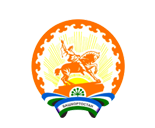 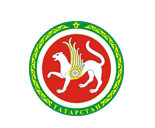 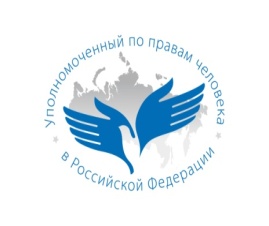 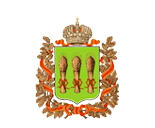 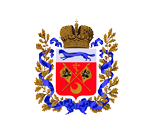 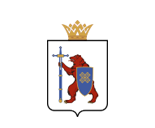 Уполномоченный по правам человека в Российской ФедерацииУполномоченный по правам человека  в Республике Татарстанпри поддержке Президента Республики ТатарстанМАТЕРИАЛЫЗАСЕДАНИЯ КООРДИНАЦИОННОГО СОВЕТАУПОЛНОМОЧЕННЫХ ПО ПРАВАМ ЧЕЛОВЕКАВ ПРИВОЛЖСКОМ ФЕДЕРАЛЬНОМ ОКРУГЕ«О НЕКОТОРЫХ ВОПРОСАХ В ДЕЯТЕЛЬНОСТИ УПОЛНОМОЧЕННЫХ ПО ПРАВАМ ЧЕЛОВЕКА В СУБЪЕКТАХ РОССИЙСКОЙ ФЕДЕРАЦИИ ПРИВОЛЖСКОГО ФЕДЕРАЛЬНОГО ОКРУГА»КАЗАНЬ16 апреля 2015 годаУполномоченный по правам человека в Российской ФедерацииУполномоченный по правам человека  в Республике Татарстанпри поддержке Президента Республики ТатарстанМАТЕРИАЛЫЗАСЕДАНИЯ КООРДИНАЦИОННОГО СОВЕТАУПОЛНОМОЧЕННЫХ ПО ПРАВАМ ЧЕЛОВЕКАВ ПРИВОЛЖСКОМ ФЕДЕРАЛЬНОМ ОКРУГЕ«О НЕКОТОРЫХ ВОПРОСАХ В ДЕЯТЕЛЬНОСТИ УПОЛНОМОЧЕННЫХ ПО ПРАВАМ ЧЕЛОВЕКА В СУБЪЕКТАХ РОССИЙСКОЙ ФЕДЕРАЦИИ ПРИВОЛЖСКОГО ФЕДЕРАЛЬНОГО ОКРУГА»КАЗАНЬ16 апреля 2015 годаУполномоченный по правам человека в Российской ФедерацииУполномоченный по правам человека  в Республике Татарстанпри поддержке Президента Республики ТатарстанМАТЕРИАЛЫЗАСЕДАНИЯ КООРДИНАЦИОННОГО СОВЕТАУПОЛНОМОЧЕННЫХ ПО ПРАВАМ ЧЕЛОВЕКАВ ПРИВОЛЖСКОМ ФЕДЕРАЛЬНОМ ОКРУГЕ«О НЕКОТОРЫХ ВОПРОСАХ В ДЕЯТЕЛЬНОСТИ УПОЛНОМОЧЕННЫХ ПО ПРАВАМ ЧЕЛОВЕКА В СУБЪЕКТАХ РОССИЙСКОЙ ФЕДЕРАЦИИ ПРИВОЛЖСКОГО ФЕДЕРАЛЬНОГО ОКРУГА»КАЗАНЬ16 апреля 2015 года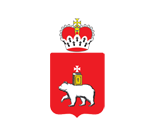 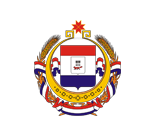 Уполномоченный по правам человека в Российской ФедерацииУполномоченный по правам человека  в Республике Татарстанпри поддержке Президента Республики ТатарстанМАТЕРИАЛЫЗАСЕДАНИЯ КООРДИНАЦИОННОГО СОВЕТАУПОЛНОМОЧЕННЫХ ПО ПРАВАМ ЧЕЛОВЕКАВ ПРИВОЛЖСКОМ ФЕДЕРАЛЬНОМ ОКРУГЕ«О НЕКОТОРЫХ ВОПРОСАХ В ДЕЯТЕЛЬНОСТИ УПОЛНОМОЧЕННЫХ ПО ПРАВАМ ЧЕЛОВЕКА В СУБЪЕКТАХ РОССИЙСКОЙ ФЕДЕРАЦИИ ПРИВОЛЖСКОГО ФЕДЕРАЛЬНОГО ОКРУГА»КАЗАНЬ16 апреля 2015 годаУполномоченный по правам человека в Российской ФедерацииУполномоченный по правам человека  в Республике Татарстанпри поддержке Президента Республики ТатарстанМАТЕРИАЛЫЗАСЕДАНИЯ КООРДИНАЦИОННОГО СОВЕТАУПОЛНОМОЧЕННЫХ ПО ПРАВАМ ЧЕЛОВЕКАВ ПРИВОЛЖСКОМ ФЕДЕРАЛЬНОМ ОКРУГЕ«О НЕКОТОРЫХ ВОПРОСАХ В ДЕЯТЕЛЬНОСТИ УПОЛНОМОЧЕННЫХ ПО ПРАВАМ ЧЕЛОВЕКА В СУБЪЕКТАХ РОССИЙСКОЙ ФЕДЕРАЦИИ ПРИВОЛЖСКОГО ФЕДЕРАЛЬНОГО ОКРУГА»КАЗАНЬ16 апреля 2015 годаУполномоченный по правам человека в Российской ФедерацииУполномоченный по правам человека  в Республике Татарстанпри поддержке Президента Республики ТатарстанМАТЕРИАЛЫЗАСЕДАНИЯ КООРДИНАЦИОННОГО СОВЕТАУПОЛНОМОЧЕННЫХ ПО ПРАВАМ ЧЕЛОВЕКАВ ПРИВОЛЖСКОМ ФЕДЕРАЛЬНОМ ОКРУГЕ«О НЕКОТОРЫХ ВОПРОСАХ В ДЕЯТЕЛЬНОСТИ УПОЛНОМОЧЕННЫХ ПО ПРАВАМ ЧЕЛОВЕКА В СУБЪЕКТАХ РОССИЙСКОЙ ФЕДЕРАЦИИ ПРИВОЛЖСКОГО ФЕДЕРАЛЬНОГО ОКРУГА»КАЗАНЬ16 апреля 2015 года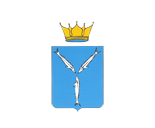 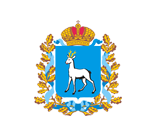 Уполномоченный по правам человека в Российской ФедерацииУполномоченный по правам человека  в Республике Татарстанпри поддержке Президента Республики ТатарстанМАТЕРИАЛЫЗАСЕДАНИЯ КООРДИНАЦИОННОГО СОВЕТАУПОЛНОМОЧЕННЫХ ПО ПРАВАМ ЧЕЛОВЕКАВ ПРИВОЛЖСКОМ ФЕДЕРАЛЬНОМ ОКРУГЕ«О НЕКОТОРЫХ ВОПРОСАХ В ДЕЯТЕЛЬНОСТИ УПОЛНОМОЧЕННЫХ ПО ПРАВАМ ЧЕЛОВЕКА В СУБЪЕКТАХ РОССИЙСКОЙ ФЕДЕРАЦИИ ПРИВОЛЖСКОГО ФЕДЕРАЛЬНОГО ОКРУГА»КАЗАНЬ16 апреля 2015 годаУполномоченный по правам человека в Российской ФедерацииУполномоченный по правам человека  в Республике Татарстанпри поддержке Президента Республики ТатарстанМАТЕРИАЛЫЗАСЕДАНИЯ КООРДИНАЦИОННОГО СОВЕТАУПОЛНОМОЧЕННЫХ ПО ПРАВАМ ЧЕЛОВЕКАВ ПРИВОЛЖСКОМ ФЕДЕРАЛЬНОМ ОКРУГЕ«О НЕКОТОРЫХ ВОПРОСАХ В ДЕЯТЕЛЬНОСТИ УПОЛНОМОЧЕННЫХ ПО ПРАВАМ ЧЕЛОВЕКА В СУБЪЕКТАХ РОССИЙСКОЙ ФЕДЕРАЦИИ ПРИВОЛЖСКОГО ФЕДЕРАЛЬНОГО ОКРУГА»КАЗАНЬ16 апреля 2015 годаУполномоченный по правам человека в Российской ФедерацииУполномоченный по правам человека  в Республике Татарстанпри поддержке Президента Республики ТатарстанМАТЕРИАЛЫЗАСЕДАНИЯ КООРДИНАЦИОННОГО СОВЕТАУПОЛНОМОЧЕННЫХ ПО ПРАВАМ ЧЕЛОВЕКАВ ПРИВОЛЖСКОМ ФЕДЕРАЛЬНОМ ОКРУГЕ«О НЕКОТОРЫХ ВОПРОСАХ В ДЕЯТЕЛЬНОСТИ УПОЛНОМОЧЕННЫХ ПО ПРАВАМ ЧЕЛОВЕКА В СУБЪЕКТАХ РОССИЙСКОЙ ФЕДЕРАЦИИ ПРИВОЛЖСКОГО ФЕДЕРАЛЬНОГО ОКРУГА»КАЗАНЬ16 апреля 2015 года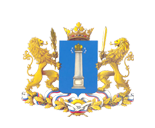 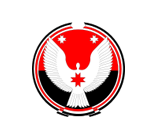 Уполномоченный по правам человека в Российской ФедерацииУполномоченный по правам человека  в Республике Татарстанпри поддержке Президента Республики ТатарстанМАТЕРИАЛЫЗАСЕДАНИЯ КООРДИНАЦИОННОГО СОВЕТАУПОЛНОМОЧЕННЫХ ПО ПРАВАМ ЧЕЛОВЕКАВ ПРИВОЛЖСКОМ ФЕДЕРАЛЬНОМ ОКРУГЕ«О НЕКОТОРЫХ ВОПРОСАХ В ДЕЯТЕЛЬНОСТИ УПОЛНОМОЧЕННЫХ ПО ПРАВАМ ЧЕЛОВЕКА В СУБЪЕКТАХ РОССИЙСКОЙ ФЕДЕРАЦИИ ПРИВОЛЖСКОГО ФЕДЕРАЛЬНОГО ОКРУГА»КАЗАНЬ16 апреля 2015 годаУполномоченный по правам человека в Российской ФедерацииУполномоченный по правам человека  в Республике Татарстанпри поддержке Президента Республики ТатарстанМАТЕРИАЛЫЗАСЕДАНИЯ КООРДИНАЦИОННОГО СОВЕТАУПОЛНОМОЧЕННЫХ ПО ПРАВАМ ЧЕЛОВЕКАВ ПРИВОЛЖСКОМ ФЕДЕРАЛЬНОМ ОКРУГЕ«О НЕКОТОРЫХ ВОПРОСАХ В ДЕЯТЕЛЬНОСТИ УПОЛНОМОЧЕННЫХ ПО ПРАВАМ ЧЕЛОВЕКА В СУБЪЕКТАХ РОССИЙСКОЙ ФЕДЕРАЦИИ ПРИВОЛЖСКОГО ФЕДЕРАЛЬНОГО ОКРУГА»КАЗАНЬ16 апреля 2015 годаУполномоченный по правам человека в Российской ФедерацииУполномоченный по правам человека  в Республике Татарстанпри поддержке Президента Республики ТатарстанМАТЕРИАЛЫЗАСЕДАНИЯ КООРДИНАЦИОННОГО СОВЕТАУПОЛНОМОЧЕННЫХ ПО ПРАВАМ ЧЕЛОВЕКАВ ПРИВОЛЖСКОМ ФЕДЕРАЛЬНОМ ОКРУГЕ«О НЕКОТОРЫХ ВОПРОСАХ В ДЕЯТЕЛЬНОСТИ УПОЛНОМОЧЕННЫХ ПО ПРАВАМ ЧЕЛОВЕКА В СУБЪЕКТАХ РОССИЙСКОЙ ФЕДЕРАЦИИ ПРИВОЛЖСКОГО ФЕДЕРАЛЬНОГО ОКРУГА»КАЗАНЬ16 апреля 2015 года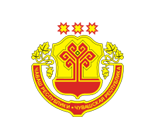 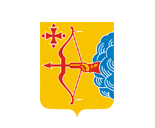 Уполномоченный по правам человека в Российской ФедерацииУполномоченный по правам человека  в Республике Татарстанпри поддержке Президента Республики ТатарстанМАТЕРИАЛЫЗАСЕДАНИЯ КООРДИНАЦИОННОГО СОВЕТАУПОЛНОМОЧЕННЫХ ПО ПРАВАМ ЧЕЛОВЕКАВ ПРИВОЛЖСКОМ ФЕДЕРАЛЬНОМ ОКРУГЕ«О НЕКОТОРЫХ ВОПРОСАХ В ДЕЯТЕЛЬНОСТИ УПОЛНОМОЧЕННЫХ ПО ПРАВАМ ЧЕЛОВЕКА В СУБЪЕКТАХ РОССИЙСКОЙ ФЕДЕРАЦИИ ПРИВОЛЖСКОГО ФЕДЕРАЛЬНОГО ОКРУГА»КАЗАНЬ16 апреля 2015 годаУполномоченный по правам человека в Российской ФедерацииУполномоченный по правам человека  в Республике Татарстанпри поддержке Президента Республики ТатарстанМАТЕРИАЛЫЗАСЕДАНИЯ КООРДИНАЦИОННОГО СОВЕТАУПОЛНОМОЧЕННЫХ ПО ПРАВАМ ЧЕЛОВЕКАВ ПРИВОЛЖСКОМ ФЕДЕРАЛЬНОМ ОКРУГЕ«О НЕКОТОРЫХ ВОПРОСАХ В ДЕЯТЕЛЬНОСТИ УПОЛНОМОЧЕННЫХ ПО ПРАВАМ ЧЕЛОВЕКА В СУБЪЕКТАХ РОССИЙСКОЙ ФЕДЕРАЦИИ ПРИВОЛЖСКОГО ФЕДЕРАЛЬНОГО ОКРУГА»КАЗАНЬ16 апреля 2015 годаУполномоченный по правам человека в Российской ФедерацииУполномоченный по правам человека  в Республике Татарстанпри поддержке Президента Республики ТатарстанМАТЕРИАЛЫЗАСЕДАНИЯ КООРДИНАЦИОННОГО СОВЕТАУПОЛНОМОЧЕННЫХ ПО ПРАВАМ ЧЕЛОВЕКАВ ПРИВОЛЖСКОМ ФЕДЕРАЛЬНОМ ОКРУГЕ«О НЕКОТОРЫХ ВОПРОСАХ В ДЕЯТЕЛЬНОСТИ УПОЛНОМОЧЕННЫХ ПО ПРАВАМ ЧЕЛОВЕКА В СУБЪЕКТАХ РОССИЙСКОЙ ФЕДЕРАЦИИ ПРИВОЛЖСКОГО ФЕДЕРАЛЬНОГО ОКРУГА»КАЗАНЬ16 апреля 2015 года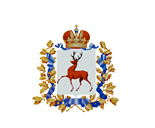 09.30 – 09.55Регистрация участников заседания Координационного совета10.00 – 11.50Экскурсия для уполномоченных по правам человека в субъектах Российской Федерации Приволжского федерального округа по г. Казани с посещением:Верховного суда Республики ТатарстанРеспубликанского центра спортивно-патриотической и допризывной подготовки молодежи «Патриот»12.00 – 13.00Обед (ГТРК «Корстон»)13.00 – 15.00Заседание Координационного совета «О некоторых вопросах в деятельности уполномоченных по правам человека в субъектах Российской Федерации Приволжского федерального округа»13.00 – 13.15Открытие заседания Координационного советаПервый заместитель Премьер-министра Республики ТатарстанПесошин Алексей ВалерьевичУполномоченный по правам человека в Российской Федерации Памфилова Элла АлександровнаПредседатель Координационного совета уполномоченных по правам человека в субъектах Российской Федерации  Приволжского федерального округа, Уполномоченный по правам человека в Республике Татарстан Сабурская Сария Харисовна13.15 – 13.40Выступления уполномоченных по правам человека в субъектах Российской Федерации Приволжского федерального округа (до 5 минут)Уполномоченный по правам человека в Республике Татарстан Сабурская Сария ХарисовнаУполномоченный по правам человека в Пермском крае Марголина Татьяна ИвановнаУполномоченный по правам человека в Чувашской Республике Кручинин Юрий СергеевичУполномоченный по правам человека в Республике Марий Эл Татаринова Ирина СергеевнаУполномоченный по правам человека в Самарской области Гальцова Ольга ДмитриевнаУполномоченный по правам человека в Ульяновской области Крутилина Людмила АлександровнаОбмен мнениями13.40 – 14.00Доклад заместителя министра строительства, архитектуры и жилищно-коммунального хозяйства Республики Татарстан Ахметшина Алмаза Салимовича«Реализация жилищных программ в Республике Татарстан»14.00 – 14.20Выступления уполномоченных по правам человека в субъектах Российской Федерации Приволжского федерального округа (до 5 минут) «Отдельные вопросы соблюдения жилищных прав граждан в субъектах Российской Федерации Приволжского федерального округа»Уполномоченный по правам человека в Пензенской области Рогова Елена НиколаевнаУполномоченный по правам человека в Ульяновской области Крутилина Людмила АлександровнаУполномоченный по правам человека в Республике Мордовия Ястребцев Юрий АлексеевичОбмен мнениями14.15 – 14.35Выступление Уполномоченного по правам человека в Российской Федерации Памфиловой Эллы Александровны14.35 – 15.00Обмен мнениями. Разное Председатель Координационного совета уполномоченных по правам человека в субъектах Российской Федерации  Приволжского федерального округа, Уполномоченный по правам человека в Республике Татарстан Сабурская Сария ХарисовнаЗавершение работы15.00 – 15.30Выход к прессе Уполномоченного по правам человека в Российской Федерации Памфиловой Эллы Александровны15.00 – 16.00Чайный стол (зал «Жозефина»)16.00Отъезд участников заседания Координационного советаРоссийская ФедерацияРоссийская ФедерацияРоссийская ФедерацияПамфиловаЭлла АлександровнаУполномоченный по правам человека в Российской ФедерацииСкуповаИрина АнатольевнаНачальник экспертно-аналитического управления Аппарата Уполномоченного по правам человека в Российской ФедерацииМиловидовОлег ВадимовичНачальник отдела по работе с региональными уполномоченными экспертно-аналитического управления Аппарата Уполномоченного по правам человека в Российской ФедерацииРеспублика ТатарстанРеспублика ТатарстанРеспублика ТатарстанПесошинАлексей ВалерьевичПервый заместитель Премьер-министраРеспублики ТатарстанАхметшинАлмаз СалимовичЗаместитель министра строительства, архитектуры  и жилищно-коммунального хозяйства Республики ТатарстанДемидовСергей АнатольевичПервый заместитель министра земельных и имущественных отношений Республики ТатарстанСулимаЛариса ОлеговнаЗаместитель министра образования и науки Республики ТатарстанБутаеваНаталья ВладимировнаЗаместитель министра труда, занятости и социальной защиты Республики ТатарстанГавриловаВарвара ИвановнаФинансовый директор некоммерческой организации «Государственный жилищный фонд при Президенте Республики Татарстан»Уполномоченные по правам человекав субъектах Российской Федерации Приволжского федерального округа Уполномоченные по правам человекав субъектах Российской Федерации Приволжского федерального округа Уполномоченные по правам человекав субъектах Российской Федерации Приволжского федерального округа Гальцова Ольга ДмитриевнаУполномоченный по правам человека в Самарской областиЖурикТатьяна ВладимировнаУполномоченный по правам человека в Саратовской областиКаюмов Рим ФидаевичУполномоченный по правам человекав Республике БашкортостанКрутилинаЛюдмила АлександровнаУполномоченный по правам человека в Ульяновской областиКручининЮрий СергеевичУполномоченный по правам человека в Чувашской РеспубликеМарголинаТатьяна ИвановнаУполномоченный по правам человека в Пермском краеПановАлександр ГеоргиевичУполномоченный по правам человека в Кировской областиРоговаЕлена НиколаевнаУполномоченный по правам человека в Пензенской областиСабурская Сария ХарисовнаУполномоченный по правам человека в Республике ТатарстанСоломенниковВениамин ВасильевичУполномоченный по правам человека в Республике УдмуртияТатариноваИрина СергеевнаУполномоченный по правам человека в Республике Марий ЭлЧадовАнатолий МихайловичУполномоченный по правам человека в Оренбургской областиЯстребцев Юрий АлексеевичУполномоченный по правам человека в Республике МордовияОбщественные помощникиУполномоченного по правам человека в Республике ТатарстанОбщественные помощникиУполномоченного по правам человека в Республике ТатарстанОбщественные помощникиУполномоченного по правам человека в Республике ТатарстанМифтахова Эльвира РашитовнаОбщественный помощник в муниципальном образовании «город Набережные Челны»МоисееваНина СергеевнаОбщественный помощник в Бугульминском муниципальном районеСафин Фаргат ГабдулахатовичОбщественный помощник в Альметьевском муниципальном районеТаишеваЛилия АхатовнаОбщественный помощник Уполномоченного по правам человека в Республике Татарстан в г.КазаниТрошинаТамара ВладимировнаОбщественный помощник в Нижнекамском муниципальном районеТутаеваНаталья ЕвгеньевнаОбщественный помощник в Зеленодольском муниципальном районеШаймардановИльнур ЗуфаровичОбщественный помощник в Елабужском муниципальном районеСотрудники Аппаратов уполномоченных по правам человека в субъектах Приволжского федерального округа Российской ФедерацииСотрудники Аппаратов уполномоченных по правам человека в субъектах Приволжского федерального округа Российской ФедерацииСотрудники Аппаратов уполномоченных по правам человека в субъектах Приволжского федерального округа Российской ФедерацииМухаЕвгения ВладимировнаПомощник Уполномоченного по правам человека в Республике Марий ЭлМухаметхановаРалия РобертовнаНачальник информационно-аналитического отдела Аппарата Уполномоченного по правам человека в Республике ТатарстанКарпухинаДана МаратовнаВедущий консультант Аппарата Уполномоченного по правам человека в Республике ТатарстанВалиуллинаИндира НаилевнаВедущий консультант Аппарата Уполномоченного по правам человека в Республике ТатарстанКамаловаЛилия ФиргатовнаСтарший специалист Аппарата Уполномоченного по правам человека в Республике ТатарстанКулапинаАлена ВладимировнаСпециалист Аппарата Уполномоченного по правам человека в Республике Татарстан